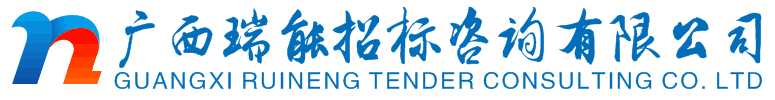 竞争性谈判采购文件项目名称：2020年横县中小学校特殊教育资源室建设项目项目编号：NNZC2020-J1-00112-RNZB
采购单位：横县教育局采购代理机构：广西瑞能招标咨询有限公司2020年11月广西瑞能招标咨询有限公司竞争性谈判公告项目概况2020年横县中小学校特殊教育资源室建设项目采购项目的潜在供应商应在南宁市公共资源交易平台（www.nnggzy.org.cn）下载电子版采购文件，并于2020年11月13日15时00分（北京时间）前提交响应文件。一、项目基本情况项目编号：NNZC2020-J1-00112-RNZB项目名称：2020年横县中小学校特殊教育资源室建设项目采购方式：竞争性谈判预算金额：110万元最高限价：110万元采购需求：交货期：自合同签订之日起20日内交货并安装完毕。本项目不接受联合体谈判。二、申请人的资格要求：1.满足《中华人民共和国政府采购法》第二十二条规定。2.落实政府采购政策需满足的资格要求：无。3.本项目的特定资格要求：无4.单位负责人为同一人或者存在直接控股、管理关系的不同供应商，不得参加同一合同项下的政府采购活动。为采购项目提供整体设计、规范编制或者项目管理、监理、检测等服务的供应商，不得再参加该采购项目的其他采购活动。5.对在“信用中国”网站(www.creditchina.gov.cn)、中国政府采购网(www.ccgp.gov.cn)渠道列入失信被执行人、重大税收违法案件当事人名单、政府采购严重违法失信行为记录名单及其他不符合《中华人民共和国政府采购法》第二十二条规定条件的供应商，不得参与政府采购活动。三、获取采购文件本项目不发放纸质文件，潜在供应商自行在南宁市公共资源交易平台（www.nnggzy.org.cn）下载电子版招标文件。四、响应文件提交截止时间：2020年11月13日15时00分，逾期送达的将予以拒收。地点：横县公共资源交易中心（横县横州镇茉莉花大道国泰综合大楼2号楼3楼）递交。注意：供应商的法定代表人（或其委托代理人）凭个人有效身份证明原件及营业执照复印件签到后递交谈判响应文件，到开标截止时间止，供应商法定代表人未能出示有效身份证明原件【含法定代表人有效的身份证明（居民身份证等有效的身份证明）】或委托代理人未能出示有效身份证明原件【含授权委托书及有效身份证明（居民身份证等有效的身份证明）】的，其谈判响应文件不予接收。五、开启时间：2020年11月13日15时00分截止后为谈判小组与供应商谈判时间，具体时间由代理机构广西瑞能招标咨询有限公司另行通知。地点：横县公共资源交易中心（横县横州镇茉莉花大道国泰综合大楼2号楼3楼），参加谈判的法定代表人或委托代理人必须持身份证原件依时到达指定地点等候。六、公告期限自本公告发布之日起3个工作日。七、其他补充事宜1.网上查询：中国政府采购网、广西壮族自治区政府采购网、南宁政府采购网、南宁市公共资源交易中心网2.本项目需要落实的政府采购政策：（1）政府采购促进中小企业发展。（2）政府采购支持采用本国产品的政策。（3）强制采购节能产品；优先采购节能产品、环境标志产品。（4）政府采购促进残疾人就业政策。（5）政府采购支持监狱企业发展。八、凡对本次采购提出询问，请按以下方式联系。1.采购人信息名 称：横县教育局地址：横县横州镇洪德路266号联系人及电话：谢老师 0771-72273362.采购代理机构信息名 称：广西瑞能招标咨询有限公司地 址：南宁市青秀区长湖路36号金湖富地广场大楼305号联系方式：0771-57895363.项目联系方式项目联系人： 何盛 电  话：0771-5789536广西瑞能招标咨询有限公司2020年11月9日目   录
第一章  谈判供应商须知及前附表	4第二章  货物需求一览表	13第三章  合同基本条款及合同书（格式）	39第四章  评定成交的标准	45第五章  响应文件（格式）	47第一章谈判供应商须知及前附表谈判供应商须知前附表谈判供应商须知一、总 则1.项目名称及项目编号1.1项目名称及项目编号详见本须知前附表第1项。2. 谈判供应商资格2.1参加本项目的谈判供应商必须满足本须知前附表第2项要求的资格；2.2符合谈判供应商资格的谈判供应商应承担谈判及履约中应承担的全部责任与义务。3.谈判费用3.1谈判供应商应自行承担所有与本次谈判有关的全部费用。二、竞争性谈判采购文件（以下简称采购文件）4.采购文件的构成4.1采购文件包括：⑴竞争性谈判公告；⑵谈判供应商须知及前附表；⑶货物需求一览表；⑷评标方法和成交标准；⑸合同基本条款及合同（格式）；⑹响应文件（格式）。5.采购文件的澄清和修改5.1采购代理机构对已发出的采购文件进行必要澄清或者修改的，在采购文件要求提交竞争性谈判响应文件截止时间前，在中国政府采购网、广西壮族自治区政府采购网、南宁政府采购网、南宁市公共资源交易中心网上发布更正公告，不足3个工作日的，顺延提交首次响应文件截止之日。该澄清或者修改的内容为采购文件的组成部分。5.2采购代理机构可视具体情况，延长谈判截止时间和开标时间。采购代理机构至少在采购文件要求提交竞争性谈判响应文件的截止时间3工作日前，将变更时间在中国政府采购网、广西壮族自治区政府采购网、南宁政府采购网、南宁市公共资源交易中心网上发布更正公告。5.3谈判供应商在网上查询以上澄清答复（或补充通知、更改通知等）。该澄清或修改的内容为采购文件的组成部分。供应商应自行及时在网上查询以上澄清答复（或补充通知、更改通知等）。否则，由此造成的一切后果由供应商负责。三、竞争性谈判响应文件的编制格式6. 竞争性谈判响应文件编写的注意事项6.1谈判供应商应认真阅读采购文件，按照采购文件的要求编制竞争性谈判响应文件。如果没有按照采购文件要求提交竞争性谈判响应文件，没有对采购文件提出的实质性要求和条件作出响应，该谈判将被拒绝。6.2采购文件提出的实质性要求和条件是指本谈判项目所涉及的价格、技术参数及性能配置、数量、售后服务及其它要求、合同条款等内容。7. 竞争性谈判响应文件的构成7.1谈判供应商编写的竞争性谈判响应文件应包括下列内容（谈判供应商应按下列顺序自编目录及页码装订成册）：7.2竞争性谈判响应文件（按采购文件要求的格式及顺序自行填写并装订）：⑴谈判函；⑵谈判报价表；⑶技术资料偏离表；⑷商务条款偏离表；⑸售后服务承诺书；⑹货物合格证明文件；⑺谈判供应商资格证明文件；⑻竞争性谈判采购文件要求提供的其他文件资料及谈判供应商认为有必要提供的其他有关材料。8. 竞争性谈判响应文件的文字及计量单位8.1谈判供应商的响应文件以及谈判供应商与采购代理机构的所有来往的函电统一使用中文（另有规定的除外）。8.2谈判响应文件中使用的计量单位除采购文件中有特殊规定外，一律使用法定计量单位。9.响应文件格式9.1谈判供应商应按采购文件第五章中“响应文件(格式)”详细完整地填写各项内容。9.2在谈判报价表中，谈判供应商应详细标明所提供的货物及部件名称、品牌型号、技术参数、配置、产地、生产厂家、数量及产品所执行的标准及标准号等。9.3谈判响应文件必须编制目录及页码，目录与页码必须保持一致，否则因此造成的一切后果由谈判供应商自行承担。10.谈判报价10.1谈判报价：谈判供应商须就《货物需求一览表》中的货物和服务内容作完整唯一报价。10.2谈判供应商应在谈判报价表上标明单价和总价。大写金额和小写金额不一致的，以大写金额为准；总价金额与按单价汇总金额不一致的，以单价金额计算结果为准；单价金额小数点有明显错位的，应以总价为准，并修改单价；对不同文字文本响应文件的解释发生异议的，以中文文本为准。如果因供应商原因引起的报价失误，并在谈判时被接受，其后果由供应商自负。10.3谈判报价包含货物、随配附件、备品备件、工具、运抵指定交货地点、现场安装调试、检测的各种费用和售后服务、税金及其他所有成本费用的总和。11. 竞争性谈判货币11.1谈判应以人民币报价。12. 谈判供应商资格证明文件（均需加盖单位公章）12.1谈判供应商下述资格证明文件中的（1）、(2)、（4）、（5）、（6）、（7）项所要求提交的文件均必须提交，否则其谈判无效：（1）谈判供应商有效的“营业执照”（副本）复印件（加盖单位公章）；（2）法定代表人身份证复印件（加盖单位公章）；（3）法人授权委托书原件和委托代理人身份证复印件（加盖单位公章，委托代理时必须提供，否则谈判无效）；（4）谈判截止之日前一年内谈判供应商连续三个月的依法缴纳社保费的缴费凭证（复印件，格式自拟）；无缴费记录的，应提供由谈判供应商所在地社保部门出具的《依法缴纳或依法免缴社保费证明》新成立的公司按实际情况提供；（加盖单位公章）（5）谈判截止之日前一年内任意一季度依法缴纳税收证明（税费凭证复印件，或者依法缴纳税费或依法免缴税费的证明复印件）新成立的公司按实际情况提供；（加盖单位公章）（6）财务状况报告：谈判供应商近三年任意一年度或季度的财务会计报表复印件（可以是财务报表或第三方审计报告等证明材料）或供应商其基本开户银行出具的资信证明复印件，新成立的公司按实际提供（加盖公章）（说明：供应商其基本开户银行出具的资信证明指：反映供应商资金结算无异常，无违规透支，无理拒付、无逾期（垫款）和欠息等不良记录，结算纪律良好的相关证明，并非指存款证明。如所提供该证明仅为存款数额信息的将作无效证明处理，并按无效标处理）；（7）参加政府采购活动前三年内在经营活动中没有重大违法记录和不良信用记录的书面声明（格式自拟，加盖单位公章）；（8）竞争性谈判采购条件书要求提供的其他文件资料及供应商认为必要提供的声明及文件资料。12.2本项目不接受联合体谈判。13.货物合格和符合采购文件规定的证明文件[注明“必须提供”的文件均必须提供，否则其谈判无效]13.1按照本须知第7条规定，供应商还应提交根据本项目要求提供证明货物和手续合格性的文件及资料。以下材料均需加盖单位公章，它们可以是：⑴生产厂家的有关资格和生产许可证（实行生产许可证制度的产品必须提供）、产品强制标准认证证书（凡实行强制标准认证的产品必须提供）、产品质量检验证，以上均为复印件；⑵产品样本、使用说明书等技术资料及产品近三年获得的质量获奖荣誉证书(复印件)；⑶设备或产品保证供货有效证明（指由谈判货物生产厂家针对本项目出具的保证按竞争性谈判响应文件承诺的时间、数量、价格供应货物的证明）；⑷进口产品合法手续有效证明｛若有，请提供原件或复印件（加盖单位公章），若《货物需求一览表》要求提供原件的，必须提供原件｝；⑸产品销售授权书或代理证书｛若有，请提供原件或复印件（加盖单位公章），若《货物需求一览表》要求提供原件的，必须提供原件｝；⑹谈判产品生产厂家对技术性能及配置证明文件｛若《货物需求一览表》要求提供的，必须提供｝。14.谈判的有效期14.1竞争性谈判响应文件有效期详见本须知前附表第4项规定。14.2在特殊情况下，采购代理机构可与供应商协商延长响应文件的有效期。15.竞争性谈判响应文件书写及签名、盖章要求15.1竞争性谈判响应文件正本必须用不褪色的墨水书写或打印，修改处应由法定代表人或委托代理人签名和盖公章，否则其谈判无效。15.2字迹潦草、表达不清或未按要求填写的竞争性谈判响应文件可能将被认定为无效的谈判。15.3竞争性谈判响应文件应由法定代表人或委托代理人在规定签名、盖章处逐一签名并加盖单位的公章（谈判供应商应写全称），否则其谈判无效。15.4竞争性谈判响应文件的份数：竞争性谈判响应文件的份数详见本须知前附表第5项规定。并在每份文件左上角注明“正本”、“副本”字样，一旦正本和副本不符，以正本为准。16.谈判保证金：无四、竞争性谈判响应文件的递交17. 竞争性谈判响应文件的密封与标记17.1响应文件袋等样式按17.2要求编写。17.2谈判供应商应将谈判正、副本文件一并装入竞争性谈判响应文件袋中并加以密封，所有封贴处必须密封签章（公章、密封章、法定代表人或其委托代理人签字均可）。⑴ 招（发）标单位：广西瑞能招标咨询有限公司⑵项目名称：⑶ 谈判编号：⑷ 谈判供应商：⑸ 注明“开标时才能启封”（竞争性谈判响应文件袋注明“      年  月  日  时  分前不得拆封”）17.3谈判供应商可按上述要求的文件袋样式另行包装。17.4竞争性谈判响应文件的密封以竞争性谈判响应文件袋无明显缝隙暴露袋内文件且封口处有密封签章为合格。17.5供应商在递交响应文件时未按本须知要求密封、标记的，采购代理机构有权拒收，拒收所产生的后果由供应商自负。18.谈判截止时间18.1响应文件的递交不得迟于本须知前附表第7项规定的截止时间。18.2供应商必须在规定时间内将响应文件送到本须知前附表第7项规定地点，超过谈判截止时间送达的响应文件将不予受理。五、竞争性谈判（简称谈判）与评标19.谈判19.1谈判时间及地点：按本须知前附表第8项规定，具体时间由采购代理机构另行通知，地址：横县公共资源交易中心（横县横州镇茉莉花大道国泰综合大楼2号楼3楼）。19.2采购代理机构根据谈判项目的特点组建由三人以上（含三人）的单数组成的谈判小组，小组成员由采购人代表和有关专家组成，其中专家人数不少于成员总数的三分之二。在整个谈判过程中，谈判小组将负责对全部响应文件进行审查、谈判及评标工作。19.3 在谈判开始前，谈判小组定好下列事项：谈判的具体程序，如谈判轮次及每个轮次的谈判重点；拟谈判的内容，包括技术规格、价格、服务等，明确谈判小组应当考虑的具体因素及相关要求等。     19.4谈判原则如下：⑴谈判供应商可由1～3人参加谈判，谈判中谈判供应商成员之间意见不一致时，以谈判供应商的法定代表人（或其委托代理人）的意见为准。谈判供应商的法定代表人或其授权的受托人必须持证件（法定代表人持本人资格证及身份证或授权的受托人持法定代表人授权委托书原件及本人身份证）依时到达现场等候参加谈判，并自觉接受核验上述证件。⑵谈判小组成员作为一个集体与各谈判供应商分别进行谈判，谈判的内容包括技术性条件、商务性条件以及谈判小组认为需要谈判的内容。当采购文件有实质性变动的，谈判小组以书面形式通知所有参加谈判的谈判供应商。其中涉及价格的内容不得要求谈判供应商在谈判时作口头报价，而应以书面密封形式报价。⑶谈判内容应作记录，并由谈判供应商及谈判小组成员签字确认。⑷谈判结束后，谈判小组应要求谈判供应商在规定的时间、地点以书面密封形式递交谈判时要求其就商务和技术条件作出的包含补充、修改、承诺、重新报价等内容的应答文件，应答文件必须由谈判供应商的法定代表人或委托代理人签名或盖公章，应答文件构成响应文件的一部分。⑸谈判小组对各谈判供应商递交的应答文件统一开启，并进行评审后，认为有必要再次进行谈判的，可再次与谈判供应商进行谈判（最多三轮）。对最后一轮谈判，谈判小组应明确告知谈判应供应商，并要求所有谈判供应商在规定的时间、地点以书面密封形式递交最终的应答文件。19.5最终谈判结束后，谈判小组不得再与谈判供应商进行任何形式的商谈。19.6谈判的任何一方不得透露与谈判有关的其他谈判供应商的技术资料、价格和其他信息。20.评标 20.1本采购项目的评标依据为采购文件和响应文件。20.2本项目采用的评标方法为最低评标价法，“谈判与评标委员会”成员、有关工作人员及其他知情人不得透露对竞争性谈判响应文件的评审、比较和成交候选供应商的推荐情况以及与评标有关的其他情况。20.3谈判供应商在评标过程中，所进行的力图影响评标结果公正性的活动，将可能导致其成交资格被取消。21.无效的竞争性谈判响应文件21.1竞争性谈判响应文件如有下列情况之一，将会在评标中按照无效竞争性谈判响应文件处理：⑴竞争性谈判响应文件送到指定地点的时间超过采购文件规定的谈判截止时间；⑵竞争性谈判响应文件未按照采购文件规定要求密封、签署、盖章的；⑶超出经营范围谈判，不具备采购文件中规定资格要求的；⑷竞争性谈判响应文件未经法定代表人或授权委托代理人按照采购文件的规定签字和盖公章；⑸竞争性谈判响应文件未按采购文件规定的内容和要求编写，内容不全或字迹无法辨认；⑹没有实质性响应采购文件要求的（需加盖谈判供应商公章的文件没有加盖供应商公章，该文件无效）；⑺有虚假响应情况及响应文件附有采购单位不能接受的条件；⑻出现影响采购公正的违法、违规行为的；⑼不符合法律、法规的；⑽不符合采购文件中规定的实质性要求并且在谈判规定的时间内无法说明和补充的；22．废标22.1谈判采购过程中出现下列情形之一的，将予以废标：⑴出现影响采购公正的违法、违规行为的；⑵谈判供应商的最终报价均超过了采购预算，采购单位为不能支付的；⑶因重大变故，采购任务取消的。　六、签订合同23.成交结果及公告23.1采购代理机构在谈判工作完成后二个工作日内将谈判报告送采购人，采购单位确认后，成交结果将在中国政府采购网、广西壮族自治区政府采购网、南宁政府采购网、南宁市公共资源交易中心网上公告。23.2谈判供应商如对成交公告有异议，可以在成交公告发布后七个工作日内以书面形式向采购代理机构提出质疑。采购代理机构将在收到谈判供应商的书面质疑后七个工作日内做出答复，但答复的内容不得涉及商业秘密。23.3质疑供应商必须首先经过质疑程序，在对采购代理机构的答复不满意或者采购代理机构未在规定的时间内做出答复的，可以在答复期满后十五个工作日内书面向同级人民政府财政部门投诉。24.成交通知24.1在发布成交公告的同时，采购代理机构将向成交供应商发出成交通知书。24.2采购代理机构无义务向落标的供应商解释落标原因和退还响应文件。25.合同授予标准25.1合同将授予被确定为实质上响应采购文件要求在符合采购需求、质量和服务相等的前提下，评标认为具备履行合同能力，最低报价的供应商。25.2采购单位应按照评标报告中推荐的成交候选供应商顺序确定成交供应商，也可以事先授权评标委员会直接确定成交供应商。25.3成交供应商因不可抗力或者自身原因，不能履行政府采购合同的，采购单位可以与排位在成交供应商之后第一位的成交候选供应商签订政府采购合同，以此类推。26.签订合同26.1成交供应商收到成交通知书后，按成交通知书中规定的时间、地点与采购单位签订合同。26.2如成交供应商不按成交通知书的规定签订合同，则按成交供应商违约处理。26.3采购单位如遇成交供应商违约，有权从成交候选供应商中确定成交供应商，由采购代理机构组织成交供应商与采购人签订合同，或重新组织采购。26.4政府采购合同履行中，采购单位需追加与合同标的相同的货物、工程和服务的，经同级政府采购监督管理部门同意，在不改变合同其他条款的前提下，可以与供应商协商签订补充的合同。但补充的合同涉及的采购金额不得超过原合同采购金额的10%。七、其他事项27.成交服务费27.1签订合同前，成交供应商向广西瑞能招标咨询有限公司一次付清成交服务费，其金额详见本须知前附表第10项规定。28解释权28.1本采购文件是根据国家有关法律、法规以及政府采购管理有关规定和参照国际惯例编制，解释权属本采购代理机构。29.其他29.1供应商应保证其谈判产品未侵犯任何第三人知识产权（包括专利权、商标权等）。保证内容应包括，其谈判产品未侵犯任何第三人知识产权（包括专利权、商标权等），如其产品侵犯任何第三人知识产权（包括专利权、商标权等）谈判厂商应独立承担相应法律责任。供应商应保证采购人在使用其谈判产品时，不受第三方提出的侵犯其专利权、商标权等知识产权的诉讼。30.有关事宜30.1所有与本招标文件有关的函电请按下列通讯地址联系：广西瑞能招标咨询有限公司邮政编码：530028通讯地址：南宁市青秀区长湖路36号金湖富地广场大楼305号电    话：0771-5789536开户名称：广西瑞能招标咨询有限公司开户银行：广西北部湾银行股份有限公司南宁市嘉宾支行银行账号：800109484788883第二章货物需求一览表货物需求一览表说明：1、本货物需求一览表中所列的品牌、型号仅起参考作用，谈判供应商可选用其他品牌、型号替代，但替代的品牌、型号在实质性要求和条件上要相当于或优于参考品牌、型号。2、凡在“技术参数要求”中表述为“标配”或“标准配置”的设备，谈判供应商应按第五章“响应文件格式”规定的格式在“谈判产品技术资料表”中将其参数详细列明。3、本货物需求一览表成交注★号的内容为实质性要求和条件。4、根据财库〔2019〕9号及财库〔2019〕19号文件规定，台式计算机，便携式计算机、平板式微型计算机，激光打印机，针式打印机，液晶显示器，制冷压缩机（冷水机组、水源热泵机组、溴化锂吸收式冷水机组），空调机组[多联式空调（热泵）机组（制冷量＞14000W），单元式空气调节机（制冷量＞14000W）]，专用制冷、空调设备（机房空调），镇流器（管型荧光灯镇流器），空调机[房间空气调节器、多联式空调（热泵）机组（制冷量≤14000W）、单元式空气调节机（制冷量≤14000W）]，电热水器，普通照明用双端荧光灯，电视设备[普通电视设备（电视机）]，视频设备（视频监控设备、监视器），便器（坐便器、蹲便器、小便器），水嘴均为节能产品(政府采购品目清单内标注“★”的品目)，属于政府强制采购节能产品。若采购货物属于以上品目清单的产品时，供应商的投标货物必须使用政府强制采购的节能产品，供应商必须在谈判响应文件中提供由国家确定的认证机构出具的处于有效期之内的节能产品认证证书复印件（加盖供应商公章），否则相应谈判无效。5、本次货物采购最高限价为 110  万元。第三章合同基本条款及合同书（格式）横 县 政 府 采 购                  合同             项目编号：                               审批编号：                 采购人：                            成交供应商：                        横县政府采购合同书采购单位（甲方）：                     供 应 商（乙方）：                     签   订  地  点：                      签 订 时 间：                         根据《中华人民共和国政府采购法》、《中华人民共和国合同法》等法律、法规规定，按照竞争性响应文件、响应文件规定条款和成交服务商承诺，甲乙双方签订本合同。1.  采购内容1.1 货物名称：详见合同附件中谈判报价表1.2 数量（单位）：详见合同附件中谈判报价表1.3 品牌、厂家、型号、规格、配置：详见合同附件中响应产品技术资料表（响应技术资料表与澄清函不一致的以澄清函为准）   1.4 技术参数：详见合同附件中响应产品技术资料表2.  合同金额2.1 本合同金额为（大写）人民币：              。（详见合同附件中最终报价表）3.  交货要求3.1交货期：                           3.2 交货地点：                          3.3 交货方式：                             3.4 乙方必须按响应文件承诺的技术参数、性能要求、质量标准等向甲方提供全新、完整、未经使用的货物。4. 质量保证及售后服务4.1 质量保证期    年（自交货验收合格之日起计）。4.2如乙方提供的货物在使用过程中发生质量问题，乙方接到甲方故障通知后应在    小时内到达甲方指定现场，按国家及行业标准对故障进行及时处理。4.3乙方提供的货物在质量保证期内因货物本身的质量问题发生故障，乙方应负责免费更换相应配件。对达不到技术要求者，根据实际情况，经双方协商，可按以下办法处理：（1）更换：由乙方承担所发生的全部费用；（2）贬值处理：由甲乙双方合议定价；（3）退货处理：乙方应退还甲方支付的合同款，同时应承担与该货物相关的直接费用（运输、保险、检验、合同款利息及银行手续费等）。4.4在质量保证期内，乙方负责处理解决货物出现的质量及安全问题并承担一切费用，所有非故意性损坏以及正常使用范围内造成的损坏均要免费维修，因人为因素出现的故障不在免费保修范围内，但乙方也要积极帮助采购人修理，并提供优惠价格的配件和服务。4.5超过质量保证期的货物，乙方提供终生维修、保养服务，维修时只收部件成本费。4.6乙方随时优惠提供备品备件，优惠提供产品更新、改造服务。4.7其他售后服务要求：按响应文件商务条款偏离表及澄清函（商务条款偏离表与澄清函不一致的以澄清函为准）内容执行。5. 合同款支付5.1 付款方式：详见《货物需求一览表》。5.2 支付合同款时，由甲方按照合同约定直接支付程序将款项直接支付给供应商。5.3 当采购数量与实际使用数量不一致时，甲方可以在报经财政局审核同意后，在不改变合同其他条款的前提下与供应商协商签订补充合同，但所有补充合同的采购金额不得超过原合同采购金额的百分之十。供应商应根据实际使用数量供货，合同的最终结算金额按实际使用数量乘以成交单价进行计算。5.4政府采购监督管理部门在处理投诉事项期间，可以视具体情况书面通知采购人暂停采购活动，并延期支付合同款。6.  产权6.1 乙方保证所提供的货物或其任何一部分均不会侵犯任何第三方的专利权、商标权或著作权。6.2 乙方保证所交付货物的所有权完全属于乙方且无任何抵押、查封等产权瑕疵。如乙方所交付货物有产权瑕疵的，视为乙方违约，按照本合同第10.3项的约定处理。但在已经全部支付完合同款后才发现有产权瑕疵的，乙方除了支付违约金还应负担甲方由此产生的一切损失。7. 技术资料7.1 甲方向乙方提供采购货物的有关技术要求。7.2 乙方应在采购文件规定的时间向甲方提供使用货物的有关技术资料。7.3 没有甲方事先书面同意，乙方不得将甲方提供的有关合同或任何合同条文、规格、计划、图纸、样品或资料提供给与履行本合同无关的其他任何人。即使向与履行本合同有关的人员提供，也应注意保密并限于履行合同的必需范围。8.  货物包装、发运及运输8.1 乙方应在货物发运前对其进行满足运输距离、防潮、防震、防锈和防破损装卸等要求包装，以保证货物安全运达甲方指定地点。8.2 使用说明书、质量检验证明书、保修单据、随配附件和工具以及清单一并附于货物内。8.3 乙方在货物发运手续办理完毕后24小时内或货到甲方48小时前通知甲方，以准备接货。8.4 货物在交付甲方前发生的风险均由乙方负责。8.5 货物在规定的交付期限内由乙方送达甲方指定的地点视为交付，乙方同时需通知甲方货物已送达。9.调试和验收9.1 乙方将货物运达约定的交货地点后，甲方应在五个工作日内对乙方提交的货物依据招标文件的要求、谈判响应文件的承诺和国家标准或行业标准进行现场初步验收。对外观、说明书符合要求的，给予签收；对不符合要求或有质量问题的货物不予签收，可立即要求退换，乙方不得拒绝和延误。9.2 乙方交货前应对产品作出全面检查和对验收文件进行整理，并列出清单，作为甲方收货验收和使用的技术条件依据，检验的结果应随货物交甲方。9.3 甲方对乙方提供的货物在使用前进行调试时，乙方需负责安装并培训甲方的使用操作人员，并协助甲方一起调试，直到符合技术要求，甲方才做最终验收。9.4 验收时乙方必须在现场，验收完毕后作出验收结果报告。9.5 对技术复杂的货物，甲方可请国家认可的专业检测机构参与验收，并由其出具质量检测报告，相关费用由甲方承担。10. 违约责任10.1 甲方无正当理由拒收货物的，甲方向乙方偿付拒收合同款总值的百分之五违约金。10.2 甲方无故逾期验收或办理合同款支付手续的，甲方应按逾期付款总额每日万分之五向乙方支付违约金。10.3 乙方逾期交付货物的，乙方应按逾期交货总额每日万分之五向甲方支付违约金，由甲方从待付合同款中扣除。乙方逾期超过本合同约定交货日期十个工作日不能交货的，甲方可解除本合同。乙方因逾期交货或因其他违约行为导致甲方解除合同的，乙方应向甲方支付合同总值百分之五的违约金，如造成甲方损失超过违约金的，超出部分由乙方继续承担赔偿责任。10.4 乙方所交的货物品种、型号、规格、技术参数、质量不符合合同规定及采购文件规定标准的，甲方有权拒收该货物，乙方愿意更换货物但逾期交货的，按乙方逾期交货处理。乙方拒绝更换货物的，甲方可单方面解除合同。11. 不可抗力事件处理11.1 在合同有效期内，任何一方因不可抗力事件导致不能履行合同，则合同履行期可延长，其延长期与不可抗力影响期相同。11.2 不可抗力事件发生后，应立即通知对方，并寄送有关权威机构出具的证明。11.3 不可抗力事件延续120天以上，双方应通过友好协商，确定是否继续履行合同。12.  诉讼12.1 双方在执行合同中所发生的一切争议，应通过协商解决。如协商不成，可向合同签订地法院起诉，合同签订地在此约定为甲方所在地。13.  合同生效及其它13.1 合同经双方法定代表人或授权委托代理人签字并加盖单位公章后生效。13.2合同执行中涉及采购资金和采购内容修改或补充的，须经财政部门审批，并签书面补充协议报监督管理部门备案，方可作为主合同不可分割的一部分。13.3 下述合同附件为本合同不可分割的部分并与本合同具有同等效力：（1）成交通知书；（2）货物需求一览表；（3）谈判函；（4）响应文件的澄清和修改；（5）谈判报价表；（6）技术响应偏离情况说明表；（7）商务偏离表；（8）其他与本合同相关的资料。13.4 本合同未尽事宜，遵照《中华人民共和国合同法》有关条文执行。13.5 本合同一式四份，具有同等法律效力，财政部门（政府采购监管部门）、采购代理机构各一份，甲乙双方各一份。本合同甲乙双方签字盖章后生效，自签订之日起七个工作日内，采购人或采购代理机构应当将副本报同级财政部门备案。合同附件第四章评定成交的标准评 定 标 准一、评定原则(一) 谈判小组构成：本采购项目的谈判小组分别由聘请的专家、采购人代表等三人以上单数组成（达到公开招标数额标准以上的项目，竞争性谈判小组成员由五人以上单数组成），其中评审专家人数不少于成员总数的三分之二。(二) 评定依据：以采购文件和响应文件为评定依据。（三）按照《政府采购促进中小企业发展暂行办法》（财库[2011]181号）、《关于我区政府采购支持监狱企业发展有关问题的通知》（桂财采[2015]24号）、《关于促进残疾人就业政府采购政策的通知》（财库〔2017〕141号），供应商认定为小型、微型企业、监狱企业、残疾人福利性单位的（以响应文件提供的符合规定的有关证明材料为准），对谈判报价（最后报价）给予10%的扣除，扣除后的价格为评审报价，即评审报价=谈判报价×（1-10%）；大中型企业与小型、微型企业、监狱企业、残疾人福利性单位组成联合体谈判，其中小型、微型企业、监狱企业、残疾人福利性单位的协议合同金额占到联合体协议合同总金额30%以上的，联合体谈判报价给予2%的扣除，扣除后的价格为评审报价，即评审报价=谈判报价×（1-2%）；除上述情况外，评审报价=谈判报价（谈判供应商即属于残疾人福利性单位又属于小型、微型企业的，其只能享受谈判价格一次性10% 的扣除，不重复享受政策）。二、评定方法（一）对资格性和符合性检查合格的响应文件，采用最低评标价法进行评审。（二）谈判小组将以采购文件、响应文件为评审依据，在质量和服务均能满足采购文件实质性要求的供应商中，以提出最后报价最低的供应商作为第一成交候选供应商。三、成交候选供应商推荐原则（一）响应文件在质量和服务均能满足采购文件实质性要求时，谈判小组将按最后报价由低到高顺序推荐3名以上（含3名）成交候选供应商（最后报价相同时，由谈判小组根据响应文件中技术、服务、合同条款情况集体讨论确定排序，并按确定排序由低到高的原则推荐成交候选供应商）。采购人应当确定谈判小组推荐排名第一的成交候选供应商为成交供应商。排名第一的成交候选供应商拒绝签订政府采购合同的，采购人可以确定排名第二的成交候选供应商为成交供应商。排名第二的成交候选供应商因前款规定的同样原因不能签订合同的，采购人可以确定排名第三的成交候选供应商为成交供应商，其余以此类推。（二）谈判小组认为，某谈判供应商的有效报价或者某些分项报价明显不合理或者低于成本，有可能影响商品质量和不能诚信履约的，应要求其在规定的期限内提供书面文件予以解释说明，并提交相关证明材料，否则，谈判小组可以取消该谈判供应商的成交候选供应商资格，按顺序由排在后面的成交候选供应商递补，以此类推。第五章响应文件（格式）｛响应文件正、副本（正本一份、副本四份）分别按以下顺序装订成册，在每个文本封面上标明“正本”或“副本”，以及项目名称、项目编号、供应商名称、地址等内容，再一并装入谈判正、副本文件袋中并加以密封，并在每一封贴处密封签章（公章、密封章、法定代表人或其委托代理人签字均可）封面格式   本×××××（供应商名称）竞争性谈判响应文件项目名称：2020年横县中小学校特殊教育资源室建设项目项目编号：NNZC2020-J1-00112-RNZB供应商：                          地 址：                           联系人：                           联系电话：                          (至    年   月   日   时   分以前不得开封)目     录一、谈判函.................... ........ .....二、谈判报价表............. ..... ........ ...三、技术资料偏离表........ ..... .. ........ 四、商务条款偏离表 ....... .... .... .... ....五、售后服务承诺书 .................. ........六、货物合格证明文件.......... ........ .......七、供应商资格证明文件.......... ..............八、供应商认为有必要提供的其他有关材料. .......一、谈判函致：广西瑞能招标咨询有限公司  根据贵方      （项目名称）竞争性谈判采购文件        （项目编号），正式授权下述签字人     （姓名和职务）代表供应商            （谈判单位名称），提交下述文件：一、响应文件(按竞争性谈判采购文件第五章要求的格式及顺序自行填写提交，正本一套，副本四套，共五套)：⑴谈判函；⑵谈判报价表；⑶技术资料偏离表；⑷商务条款偏离表；⑸售后服务承诺书；⑹货物合格证明文件；⑺供应商资格证明文件；⑻供应商认为有必要提供的其他有关材料。二、据此函，签字人兹宣布同意如下：1、按竞争性谈判采购文件货物需求一览表和谈判报价表，谈判总报价（人民币大写）      元 (￥           )。2、我方已详细审阅竞争性谈判采购文件，同意在供应商须知规定的截标日期起遵循本竞争性谈判采购文件，在供应商须知第14条规定的谈判有效期满之前均具有约束力，并按时到场参加谈判。3、我方承诺已经具备《中华人民共和国政府采购法》中规定的参加政府采购活动的供应商应当具备的条件：⑴具有独立承担民事责任的能力；⑵具有良好的商业信誉和健全的财务会计制度；⑶具有履行合同所必需的设备和专业技术能力；⑷有依法缴纳税收和社会保障资金的良好记录；⑸参加此项采购活动前三年内，在经营活动中没有重大违法记录。4、我方根据竞争性谈判采购文件的规定，承担完成合同的责任和义务。5、我方已详细审核竞争性谈判采购文件，我方知道必须放弃提出含糊不清或误解问题的权利。6、我方声明在谈判有效期内撤回谈判或者有其他违约行为负相关法律责任。。7、同意向贵方提供贵方可能要求的与本谈判有关的任何数据或资料。8、我方完全理解贵方不一定要接受最低价的供应商为成交供应商。9、若贵方需要，我方愿意提供我方作出的一切承诺的证明材料。10、我方将严格遵守《中华人民共和国政府采购法》第七十七条规定，供应商有下列情形之一的，处以采购金额5‰以上10‰以下的罚款，列入不良行为记录名单，在一至三年内禁止参加政府采购活动，有违法所得的，并处没收违法所得，情节严重的，由工商行政管理机关吊销营业执照；构成犯罪的，依法追究刑事责任：⑴提供虚假材料谋取成交、成交的；⑵采取不正当手段诋毁、排挤其他供应商的；⑶与采购人、其他供应商或者采购代理机构恶意串通的；⑷向采购人、采购代理机构行贿或者提供其他不正当利益的；⑸拒绝有关部门监督检查或提供虚假情况的。三、与本谈判有关的正式通讯地址为：地址：                        邮政编码：                               电话、电报、传真或电传：                           开户名称：                               开户银行：                              账号：                                       法定代表人或委托代理人签名：                    供应商（公章）：                       谈判日期：                     二、谈判报价表注：表格内容均需按要求填写并盖章，不得留空，否则按谈判无效处理。三、技术资料偏离表请根据所谈判产品的实际技术参数，逐条对应本项目采购文件第二章“货物需求一览表”中的技术参数要求详细填写相应的具体内容。“偏离说明”一栏应当选择“正偏离”“负偏离”或“无偏离”进行填写。注: (1)表格内容均需按要求填写并盖章，不得留空，否则按谈判无效处理。(2)谈判响应文件承诺不得直接复制采购文件需求，如果采购文件需求为小于或大于某个数值标准时，谈判响应文件承诺内容应当写明谈判服务具体参数或商务响应承诺的具体数值，否则按谈判无效处理。(3)当谈判响应文件的技术参数或商务内容低于采购文件要求时, 谈判供应商应当如实写明“负偏离”,否则视为虚假应标。四、商务条款偏离表请逐条对应本项目采购文件第二章“货物需求一览表中“商务条款”的要求,详细填写相应的具体内容。“偏离说明”一栏应当选择“正偏离”、“负偏离”或“无偏离”进行填写。注:（1）表格内容均需按要求填写并盖章，不得留空，否则按谈判无效处理。（2）谈判响应文件承诺不得直接复制采购文件需求，如果采购文件需求为小于或大于某个数值标准时，谈判响应文件承诺内容应当写明谈判服务具体参数或商务响应承诺的具体数值，否则按谈判无效处理。（3）当谈判响应文件的技术参数或商务内容低于采购文件要求时，谈判供应商应当如实写明“负偏离”，否则视为虚假应标。五、售后服务承诺书(由供应商就《货物需求一览表》售后服务及要求自行填写)供应商(公章)                 法定代表人或委托代理人签字                 日期                    六、货物合格证明文件此文件可以是[注明“必须提供”的文件均必须提供，否则其谈判无效] ：⑴生产厂家的有关资格和生产许可证（产品强制标准认证证书（凡实行强制标准认证的产品必须提供））、产品质量检验证，以上若有，请提供原件或复印件（加盖单位公章）；⑵产品样本、使用说明书等技术资料及产品近三年获得的质量获奖荣誉证书 (复印件)；⑶设备或产品保证供货有效证明（指由谈判货物生产厂家针对本项目出具的保证按响应文件承诺的时间、数量、价格供应货物的证明）；⑷进口产品合法手续有效证明｛若有，请提供原件或复印件（加盖单位公章），若《货物需求一览表》要求提供原件的，必须提供原件｝；⑸产品销售授权书或代理证书｛若有，请提供原件或复印件（加盖单位公章），若《货物需求一览表》要求提供原件的，必须提供原件｝；⑹谈判产品生产厂家对技术性能及配置证明文件｛若《货物需求一览表》要求提供的，必须提供｝。七、资格证明文件（均需加盖单位公章）谈判供应商下述资格证明文件中的（1）、(2)、（4）、（5）、（6）、（7）项所要求提交的文件均必须提交，否则其谈判无效：（1）谈判供应商有效的“营业执照”（副本）复印件（加盖单位公章）；（2）法定代表人身份证复印件（加盖单位公章）；（3）法人授权委托书原件和委托代理人身份证复印件（加盖单位公章，委托代理时必须提供，否则谈判无效）；（4）谈判截止之日前一年内谈判供应商连续三个月的依法缴纳社保费的缴费凭证（复印件，格式自拟）；无缴费记录的，应提供由谈判供应商所在地社保部门出具的《依法缴纳或依法免缴社保费证明》新成立的公司按实际情况提供；（加盖单位公章）（5）谈判截止之日前一年内任意一季度依法缴纳税收证明（税费凭证复印件，或者依法缴纳税费或依法免缴税费的证明复印件）新成立的公司按实际情况提供；（加盖单位公章）（6）财务状况报告：谈判供应商近三年任意一年度或季度的财务会计报表复印件（可以是财务报表或第三方审计报告等证明材料）或供应商其基本开户银行出具的资信证明复印件，新成立的公司按实际提供（加盖公章）（说明：供应商其基本开户银行出具的资信证明指：反映供应商资金结算无异常，无违规透支，无理拒付、无逾期（垫款）和欠息等不良记录，结算纪律良好的相关证明，并非指存款证明。如所提供该证明仅为存款数额信息的将作无效证明处理，并按无效标处理）；（7）参加政府采购活动前三年内在经营活动中没有重大违法记录和不良信用记录的书面声明（格式自拟，加盖单位公章）；（8）竞争性谈判采购条件书要求提供的其他文件资料及供应商认为必要提供的声明及文件资料。法人授权委托书兹授权          同志为我方参加广西瑞能招标咨询有限公司2020年横县中小学校特殊教育资源室建设项目 (项目编号：NNZC2020-J1-00112-RNZB)的谈判代理人，其代理权限为：                    代理期限从    年    月    日至    年    月    日止委托单位：               （公章）        法定代表人：                （签字或盖章）签发日期：    年    月    日    附：1、代理人工作单位：                     职务：身份证号码：                          性别：             年龄：2、委托人企业法人营业执照号码：地址：                                经营范围：注册资金：                            说明：   1、法人授权委托书所签发的代理期限必须涵盖代理人所有签字为有效时间。2、委托书内容填写要明确，文字要工整清楚，涂改无效。3、委托书不得转借、转让，不得买卖。4、代理人根据授权范围，以委托单位的名义签订合同，并将此委托书提交给对方作为合同附件。八、供应商认为有必要提供的其他有关材料（由供应商根据自己实际情况如实提供）序号货物名称数量单位简要技术需求1交互智能平板11套显示尺寸≥75英寸，屏幕类型：DLED，显示比例≥16:9；屏幕可视角≥178°，屏幕显示灰阶≥128灰阶。2中置液晶推拉板11套基本尺寸：4000mm×1305mm，可根据所配电子产品适当调整，确保与电子产品的有效配套。3学生团体活动桌11套材质：E1 级环保标准中纤板基材外贴防火板，厚度25 mm；抗磨损，耐热，易擦洗,无异味··············项号条款号内    容11.1项目名称：2020年横县中小学校特殊教育资源室建设项目项目编号：NNZC2020-J1-00112-RNZB22.1供应商资格： 1.满足《中华人民共和国政府采购法》第二十二条规定。2.落实政府采购政策需满足的资格要求：无。3.本项目的特定资格要求：无4.单位负责人为同一人或者存在直接控股、管理关系的不同供应商，不得参加同一合同项下的政府采购活动。为采购项目提供整体设计、规范编制或者项目管理、监理、检测等服务的供应商，不得再参加该采购项目的其他采购活动。5.对在“信用中国”网站(www.creditchina.gov.cn)、中国政府采购网(www.ccgp.gov.cn)渠道列入失信被执行人、重大税收违法案件当事人名单、政府采购严重违法失信行为记录名单及其他不符合《中华人民共和国政府采购法》第二十二条规定条件的供应商，不得参与政府采购活动。310.1谈判报价：谈判供应商须就《货物需求一览表》中的货物和服务内容作完整唯一报价。414.1谈判有效期：谈判截止日期后40天。515.4响应文件：正本一份、副本四份。616.1谈判保证金：无71718竞争性谈判响应文件递交截止时间：2020年11月13日15时00分递交地点：横县公共资源交易中心（横县横州镇茉莉花大道国泰综合大楼2号楼3楼）。819.1竞争性谈判时间：2020年11月13日15时00分截标后谈判地点：横县公共资源交易中心（横县横州镇茉莉花大道国泰综合大楼2号楼3楼）。920.2评标方法：最低评标价法1027.1成交服务费：本项目代理服务费参考计价格[2002]1980号文件规定收取，向成交供应商收取。签订合同前，成交供应商应向采购代理机构一次性付清成交服务费。12其它：为帮助中小微企业解决资金周转或融资困难问题，南宁市政府采购试行政府采购信用融资制度，为中小企业参与政府采购活动提供金融服务。成交供应商可凭政府采购合同申请政府采购信用融资，具体办理要求与办理方式，详见南宁市公共资源交易中心网‘政府采购信用融资’专栏。项号货物名称数量单位技术参数要求分项最高限价（元）一、基础设备一、基础设备一、基础设备一、基础设备一、基础设备一、基础设备交互智能平板11套一、屏显及接口要求：1.显示尺寸≥75英寸，屏幕类型：DLED，显示比例≥16:9；屏幕可视角≥178°，屏幕显示灰阶≥128灰阶。2.屏幕表面采用≥4mm厚全钢化玻璃，且钢化玻璃透光率≥93%，且具备智能亮度调节功能：整机能感应并自动调节屏幕亮度来达到在不同光照环境下的最佳显示效果。3.显示屏物理分辨率≥1920*1080，且须具备防眩光效果。4.端口设计：输入端子: ≥1路VGA；≥1路Audio；≥1路AV；≥1路YPbPr；≥2路HDMI；≥1路TV RF；≥2路USB,至少一路可随通道自动切换，方便外接其他设备时在任意通道均可使用；≥1路Line in；≥1路RS232接口；≥1路RJ45；输出端子：≥1路耳机；≥1路同轴输出；≥1路Touch USB out。5.图像制式支持：PAL/SECAM；二、OPS可插拔电脑配置：★1.采用模块化电脑方案，为方便拓展使用及延长使用寿命，采用120Pin接口，抽拉内置式(不接受背包式外挂方式)，实现无单独接线的插拔，低噪音热管传导散热设计。2.处理器：Intel Core i3或以上配置，内存：4GB DDR4或以上配置，固态硬盘：256GB 或以上配置；≥1路HDMI；≥1路DP接口，DP接口可传输高清视频信号至外部显示设备。3.具有独立非外扩展的USB接口：≥6个USB接口，其中≥2个为USB3.0接口；三、整机功能设计：1.整机在教学使用时需搭配组合式推拉黑板，交互智能平板需嵌入组合推拉黑板中，屏幕表面与底层黑板齐平，左右推拉黑板可将交互智能平板覆盖。2.内置一体化设计，外部无任何可见内部功能模块的连接线；采用铝合金机身设计。设备前面框采用无锐角安全设计。整机电视开关、电脑开关和节能待机键三合一，开机、关机和待机用一个按键即可完成。3.设备自带嵌入式操作系统，在该系统下可实现白板书写、PPT课件播放、多媒体播放、网页浏览，与内置/外接电脑后形成双系统冗余备份。★4.双系统共用USB口功能：整机面板前置≥3路双通道USB接口，即同一个USB接口在Windows或Android系统下均能识别，可清晰的查看识别过程，无需区分；投标文件中须提供第三方检测（检验）机构出具的参数或功能检测（检验）报告复印件加盖投标人公章，其内容须体现投标货物满足本项功能参数要求。5.外部信号输入智能识别功能：当VGA端口或HDMI端口有信号输入时，设备能自动切换至对应通道，无需手动调整，且断开后能自动切回初始通道。6.触控技术：非接触式红外触摸技术（采用内置触摸技术，不接受外挂触件），任意通道下十点触摸书写及手势擦除；7.多点书写技术：能在Windows自带画图软件中实现多点书写。8.触摸精准性：整机屏幕触摸有效识别高度≤3.5mm,，即触摸物体距离玻璃外表面高度≤3.5mm时，触摸屏识别为点击操作，保证触摸精准。9.为保证触摸书写流畅度，书写延迟时间≤80ms。★10.双系统共用网口：支持通过一根网线，即可实现Windows及Android系统同时联网。投标文件中须提供第三方检测（检验）机构出具的参数或功能检测（检验）报告复印件加盖投标人公章，其内容须体现投标货物满足本项功能参数要求。★11.内置摄像头：可通过内置（非外接扩展）≥500万像素的摄像头，支持二维码扫码识别功能，扫码后可调用资源。投标文件中须提供第三方检测（检验）机构出具的参数或功能检测（检验）报告复印件加盖投标人公章，其内容须体现投标货物满足本项功能参数要求。12.安卓超级计算器软件：可进行初级计算、方程（组）智能求解、自动求导求积分等操作；该计算器还可根据用户输入的函数，智能绘制函数图像，提升老师课堂效率。投标文件中须提供第三方检测（检验）机构出具的参数或功能检测（检验）报告复印件加盖投标人公章，其内容须体现投标货物满足本项功能参数要求。★13.一键录屏功能：为便于配合组合式推拉黑板使用，设备支持通过整机前置按键一键启动录屏功能，可将屏幕中显示的课件、音频等内容与老师人声同步录制，方便制作教学视频。投标文件中须提供第三方检测（检验）机构出具的参数或功能检测（检验）报告复印件加盖投标人公章，其内容须体现投标货物满足本项功能参数要求。四、嵌入式系统参数：1.设备必须具备相当于或优于windows和Android双系统，在其中一个系统中毒崩溃的情况下另一系统使用不会受到任何影响，满足正常教学不受影响。2.在嵌入式安卓系统浏览器能自动识别课件并进行分类。3.嵌入式互动白板支持三人同时进行书写，且可调用图片配合演示。4.整机处于任意通道下，在屏幕表面任意位置都可快速调出触摸便捷菜单，实现十笔即时批注、手势擦除、截图、快捷白板、任意通道放大等功能，方便配合视频展台等外接设备进行辅助教学。五、整机安全性能1.为确保整机在雷雨天气中的使用安全，整机须符合浪涌（冲击）抗扰度、静电放电抗扰度、射频电磁场辐射抗扰度、电快速瞬变脉冲群抗扰度、射频场感应的传导抗扰度的要求。★2.为确保整机在高低温环境、盐雾环境和复杂运输情况中的稳定性，机身具备防盐雾锈蚀特性，且满足GB4943.1-2011标准中的防火要求；整机具备抗振动、防跌落特性，保证整机运输或使用过程中不易受损；整机在0℃—40℃环境下可正常工作。投标文件中须提供第三方检测（检验）机构出具的参数或功能检测（检验）报告复印件加盖投标人公章，其内容须体现投标货物满足本项功能参数要求。六、教学便捷软件1.同步传屏软件：整机内置传屏软件，无需额外在交互智能平板上手动安装驱动和插件，配合使用一根双头USB接线即可实现外部电脑对交互智能平板的连接，连接后支持在交互智能平板屏幕上直接触控操作外部电脑，可直接打开外接在外部电脑上的U盘课件，能够读取U盘中的课件进行演示，实现U盘中音视频的播放功能；该USB接线采用单按键设计只需按一下按键即可传屏和退出传屏，提升外接电脑的课件演示和软件应用效率。2.自检软件：无需借助PC，整机可一键进行硬件自检，包括对系统硬盘、系统内存、触摸框、PC模块、光感系统等模块进行检测，并能显示检测结果。3.无需打开除PPT外的其他软件或者插件，新建PPT后即可支持将课件及板书内容直接生成二维码分享，且扫码后支持在手持终端端生成二维码进行再次分享，方便教师保存课件板书内容。 ★4.分辨率一键切换软件：为便于配合组合式推拉黑板使用，整机支持通过面板前置按键一键切换屏幕分辨率，可以便捷调整教学白板的课件画面显示比例。智能中控菜单软件：触摸中控菜单上的通道信号源名称支持自定义，方便用户识别；且设备支持DBX音效，可实现环绕音质，并支持用户在中控软件菜单中随时开启/关闭DBX音效功能。投标文件中须提供第三方检测（检验）机构出具的参数或功能检测（检验）报告复印件加盖投标人公章，其内容须体现投标货物满足本项功能参数要求。七、学生行为评价软件1.学生行为评价系统，集成三大功能模块：基础信息管理、课堂表现评价、家校互联互通，功能及操作均统一在同一软件平台同一账号体系实现。2.支持 PC客户端、PC 网页端、安卓手持终端端、苹果手持终端端登陆使用，且各个端的数据是互通的，方便用户随时随地对学生进行管理与评价。3.支持多个用户管理同一个班级，从而满足一个班级有班主任和多个任课用户的实际情况。4.支持邀请家长入班，使家长可查看到自己的孩子在学校的各种表现。5.用户可通过移动端、PC端及网页端对学生、小组及班级进行行为评价，通过卡通游戏化的方式对学生进行表扬或提醒。6.支持查看课堂表现评价统计报表，按饼状图形式展现学生课堂表现情况，支持查看班级或学生个人的评价情况，并可具体查看到每一条评价的原因、对象、分值，便于用户做统计分析。八、课件制作及展示教学软件1.备授课一体化，具有备课模式及授课模式，且操作界面根据备课和授课使用场景不同而区别设计，符合用户使用需求。2.备课模式工具栏会自动根据老师账号中关联的学科不同而提供相对应的教学工具，例如语文学科会出现田字格工具，数学学科则出现几何工具，无需用户自行选择。3.支持课件云存储，无需使用 U 盘等存储设备，用户只需联网登录即可在交互式白板软件中获取云课件，并支持课件云分享，可将课件直接分享给其他用户，只需输入其他用户手持终端号即可。4.支持课件云同步，课件上的所有修改、操作均可实时同步至云端，无需单独保存上传，确保多终端调用同个课件均为最新版本。5.游戏教学功能：支持创建互动分类式游戏，可自定义不同类别及相对应的对象，实现将不同对象拖拽到对应的类别容器中可自动辨识分类，分类正确或错误均有相应提示。类别和对象的样式、数量均可以自定义设置。系统需提供不少于 20种游戏模板，直接选择并输入相应内容即可轻松生成互动分类式游戏，提升课堂趣味性。6.支持软件联网自动静默升级，无需用户手动更新。7.课件背景：提供不少于12 种或以上背景模板供用户选择，持自定义背景。8.美术画板：支持美术画板工具，提供铅笔、毛笔、油画笔，可实现模拟调色盘功能，用户可自由选择不同颜色进行混合调色，搭配出任意色彩。9.快捷抠图：无需借助专业图片处理软件，即可在白板软件中对导入的图片进行快捷抠图、去背景，处理后的图片主体边缘没有明显毛边，可导出保存成 PNG 格式。10.思维导图：提供思维导图、鱼骨图及组织结构图编辑功能，可轻松增删或拖拽编辑内容节点，并支持在节点上插入图片、音频、视频、网页链接、课件页面链接。支持思维导图逐级、逐个节点展开，并可任意缩放，满足不同演示需求。11.数学公式编辑器：支持复杂数学公式输入，提供不少于 20 个数学符号及和不少于15种公式模板，输出的公式内容支持不同颜色标记及二次编辑。★12.3D星球模型：提供3D立体星球模型，包括地球、太阳、火星、水星等太阳系行星，支持360°自由旋转、缩放展示；并支持在立体地球模型清晰展现地球表面的六大板块、降水分布、气温分布、气候分布、人口分布、表层洋流、陆地自然带、海平面等压线等内容；且支持三维、二维切换展示，方便地理学科教学。 13.古诗词资源：（1）提供覆盖小学、初中、高中的古诗词资源，包含原文、翻译、背景介绍、作者介绍、朗诵音频等。（2）支持用户根据年级、朝代、诗人等进行分类查找，也可直接搜索诗词、古文名称或作者名查找。（3）提供不少于9种古诗词专用背景模板，用户可贴合古诗词意境选择合适背景进行教学。（4）古诗词、古文提供原文及翻译、背景介绍、作者介绍等，同时支持一键跳转打开网页，展示对应的背景或者介绍。（5）支持用户备课时对原文进行注释、标重点等操作，方便用户讲解重点字词。（6）提供原文朗读功能，全部诗词、古文均配备专业朗读配音，且支持用户在备课时对朗读音频进行打点操作，上课时可播放提前选择好的片段。★14.立体几何：（1）支持绘制立方体、圆柱体等立体几何图形。（2）支持任意调节立体几何图形的尺寸，改变长宽高比例。（3）支持沿任意方向旋转立体几何。（4）支持为长方体6个面分别涂色，并且可通过任意旋转观察涂色与未涂色的表面15.数学画板功能：（1）支持在白板中插入在线画板，授课时可以一键打开,方便老师配合课件内容进行讲解。（2）提供超过500个数学画板资源，覆盖小学、初中、高中学段数学学科主要知识点，并按照知识点分类，便于老师查找。（3）画板资源互动性强，利于老师讲解抽象知识点，如小学阶段的四边形互相转换资源，可支持点击，动态切换四边形形态；中学阶段的平方差公式资源，可支持图形展示平方差公式计算原理，并可改变数值，重复演示。（4）支持老师创建个人画板，除了点、线、面等基础元素以外，画板还可提供线段中点、椭圆焦点、极坐标方程等数十种数学常用工具，保证老师日常备授课所需。创建完成后，老师可一键将画板插入白板，与课件无缝连接。16.多学科题库：（1）提供不少于30万道试题给老师使用。（2）涵盖小学、初中、高中，其中中学部分包含语文、数学、英语、物理、化学、生物、政治、历史、地理等多个学科。（3）题库总知识点不少于9000个，除选择、填空、判断等基本题型外，还包含诗歌阅读、完形填空、阅读理解、辨析题、材料题、实验题、作图题等。（4）可批量选择多题并以交互式试题卡的形式插入到白板中。试题卡包含题干、答案和解析，并可一键实时展开、收起答案和解析。17.课堂小测：提供不少于40000道初中数学试题。（1）老师可根据所使用教材版本自由选择人教新版、苏科新版、北师大版、北京课改新版等不同版本试题。（2）试题按照教学进度分类，精确到每一章每一节，方便老师查找。（3）试题按照使用场景分类，分为课堂小测、课时练习、课后基础、课后提高等，方便老师在不同场景下选择。（4）题目已根据老师使用需要，组成套题，老师可一键批量选择；同时也支持老师自由组题，形成个性化套。18.表格工具：（1）支持老师插入表格，并提供5种或以上表格样式供老师选择。（2）支持表格自适应，可一键将表格的行、列调整到最合适的大小。（3）支持表格遮罩功能，可对表格中任意一格添加遮罩，在授课模式下通过点击可消除遮罩，方便老师设置互动活动。（4）在授课模式下，支持表格克隆功能，可克隆出多个相同表格，方便老师请多位同学进行答题互动。九、大小屏互动软件1.IOS 6.0以上或安卓5.0以上版本系统移动终端，可与交互智能平板实现无线连接，可对连接的设备进行密码的权限管理，支持二维码拍照自连接服务器功能。2.支持多图对比展示功能，可将多位学生的作业、试卷或实验结果进行拍摄，并上传至智能平板的互动教学软件里进行对比展示，支持点评功能，可给每位同学的作品以不同的奖章。3.具备本地文件智能管理功能，可对移动终端上的文档、图片或课件自动划分类别，方便使用者快速找到相应文件，可在类别列表中将任一文件一键上传到交互智能平板中并打开，同时也可以在移动终端上对已上传至智能平板中的文件进行删除。4.图片拍摄支持普通、文档及彩图三种模式，采用文档或彩图模式拍摄时，软件可自动执行对应的优化处理，包括亮度对比度优化、色彩饱和度增强、图片边框动态识别、图片剪裁与拉伸等，提升所拍摄课本、试卷内容的展示效果。十、安全秘钥软件1.整机具有便捷式加密技术，可对整机进行加密实时保护，在保护状态下触摸功能、实体按键、PC系统、安卓系统等功能均无法正常操作，保护设备信息安全性；2.通过安全密钥系统和加密技术，用户可将其使用U盘设置为USB安全密钥，整机设置锁定后将进入锁定状态，在该状态下触摸、按键等正常操作均无法正常进行；当插入通过加密技术设置为USB安全钥匙的U盘时，设备可自动解锁，所有功能方可正常使用；★3.组合按键解锁功能：为便于配合组合式推拉黑板使用，整机面板的前置按键能够支持通过至少3个前置按键以组合按键的形式进行整机锁定和解锁，防止课件无关人员操作。其他要求：★1.为确保功能的真实性和有效性，在正式供货前，业主有权要求供应商提供与标书技术要求及功能符合的设备一套，与标书文件进行所有性能的核对，作为项目验收的依据，如出现所提供不符招标要求，视为虚假应标处理并根据招标法及标书要求追究法律责任。★2.为确保所供应货物为全新且含质保产品，在正式供货时，成交单位须提供制造商针对此项目的供货证明原件、售后服务承诺函原件，且均需加盖投标人公章。支架：移动滚轮支架253000中置液晶推拉板11套结构：推拉板由大框及四块同等大小的书写板组装而成，书写板分内外双层结构，内层为两块固定书写板与液晶一体机正面平齐，外层为两块滑动书写板，滑动板配装刻有黑板品牌LOGO标识的挂锁，开闭自如确保液晶一体机的安全管理。基本尺寸：4000mm×1305mm，可根据所配电子产品适当调整，确保与电子产品的有效配套。书写板面：环保教学专用彩色涂层钢板，浅米黄色，厚度≥0.3mm，硬度≥4H，光泽度≤10GU，板面可吸附磁针、磁片，书写面光滑、平整，颜色均匀，坚固耐用、哑光，投影可视效果佳，有效地保护了师生的视力健康。内芯材料：高强度、吸音、聚苯乙烯泡沫板，采用国际适用工艺，书写无吱咔声，改善书写手感。背板：采用优质防锈热镀锌钢板，厚度≥0.25mm，流水线一次成型，间隔80mm压有20mm凹槽加强筋,此技术为专利产品，确保均布承压不低于635N，凹槽造型美观、增加强度，更加耐用。板面与衬板粘贴：采用环保型双组份聚氨酯胶水1:1配置，使用自动化覆板流水线作业，喷胶、压固、切割下料一次成型，确保粘接牢固板面平整。边框：采用工业用高强度铝合金型材，电泳香槟色，模具挤压一次成型，上框规格57mm×100mm，左右框规格29mm×100mm，横（立）框采用双层加强结构，厚度≥15mm。轨道上置隐藏式平滑轮滑道，结构性解决滑轮受灰尘影响的情况，配有宽度≥30mm的板托，板托与滑动系统分离，与边框一次模具成形，可放置书写笔，方便实用。包角材料：采用抗老化高强度ABS工程塑料注塑成型。规格：100mm×29mm×29mm，采用双壁成腔流线型设计，≥R25mm的圆角，正面带黑板品牌LOGO标识，无尖角毛刺，符合JY0001-2003《教学仪器设备产品一般质量要求》。黑板滑轮：上轨采用减震消音双组吊轮，滑轮使用高精度轴承，下轨采用双组滑块，保证滑动流畅、噪音小、前后定位精确不晃动、滑动板前后晃动小于或等于0.5mm，经久耐用。数目各4组，上下均匀安装，推拉顺畅自如，无卡挤现象和尖锐的摩擦声，稳定性好。限位档：黑板边框内部两侧安装滑动板限位档，防止活动黑板开启时撞击立框。易维护性：一体机上下配同色同质书写板，上下可根据一体机尺寸进行微调，两侧用H型边框与固定板配合，可自由拆装。使一体机不用拆整个黑板即可直接拆装维护，减少麻烦，延长使用寿命。安全性：一把锁实现对滑动黑板的锁定，钥匙通用，方便实用。安装：配装自制钢制安装件，规格95*50*60mm，隐形安装、没有外露的挂接件，符合GB 21027-2007《学生用品的安全通用要求》。包装：采用环保型材料，符合国家产品包装要求，单套或双套纸箱独立包装，箱体印有制造商名称、LOGO标识、地址、服务热线等信息配套环保耗材：耗材如下：新型成膜墨水笔：    3支（红蓝黑各1支），字迹亮丽清晰，遮盖力高，速干易擦，不留底，不糊板，无尘无毒健康环保，合理的结构设计，实现更换笔头，添加墨水，方便快捷，专用聚酯笔头，渗透性强，书写流畅，颜色多样可随意搭配组合，适用于米黄板、亚光白板、玻璃、专用膜等不吸水板面。环保墨水：     3瓶（红蓝黑各1瓶），环保醇溶、纳米颜料墨水，所用原料均无毒无害，保证师生健康。长期放置无沉淀和分层现象，书写流畅。旋盖滴液嘴设计，可以有效控制加墨量，加墨方便。墨水容量每瓶100ml。板擦：1个，直径95mm*厚30mm，特质EVA板擦，擦除性好，干擦无需用水、不伤板面；黑板专用清洁毛巾 1条，尺寸：35cm*35cm，优质材料定做，使用方便，清洗效果好，保护书写板面，脏后清水清洗，拧干即可；专用清洁毛刷1个，总长小于或等于150mm，毛长30mm毛宽：35mm，采用优质尼龙材料制成，毛色金黄色，毛硬度适宜，用于清洁黑板边框内的灰尘、污物等方便实用；19800学生团体活动桌11套规格款式：1、材质：E1 级环保标准中纤板基材外贴防火板，厚度25 mm；抗磨损，耐热，易擦洗,无异味2、款式：6张扇形桌，直径为180cm，高度为73cm，钢管喷塑支持架3、可以拼成圆形桌4、可拼接成S型5、粉色、浅蓝、浅绿等多种颜色搭配6、便于活动小组讨论。配套6把不同颜色彩色椅子52800四层教具柜22个长*宽*高=110 X 30 X 80 cm 樟子松，天然纯实木，无结疤，儿童环保漆17600三层教具柜22个长*宽*高=110 X 30 X 65 cm 樟子松，天然纯实木，无结疤，儿童环保漆14960二、益智教具学具类二、益智教具学具类二、益智教具学具类二、益智教具学具类二、益智教具学具类二、益智教具学具类蒙台梭利88件套11套插座圆柱体：由4组圆柱体组成。培养儿童辨别大小、高低、粗细、深浅的触觉、视觉能力，依圆柱体顺序对应培养逻辑思考敏锐观察能力；把握圆柄可作握笔练习和写字前准备。  棕色梯：由10块长方体组成。透过触觉、视觉的辨别在知觉上对等次的差异有充分的认识，发展眼、手、肌肉的动作协调；了解递进、递减的关系；学习长方体的概念；培养逻辑思考（顺序性和专注观察能力。）  粉红塔： 由10块立方体组成。透过视觉正确获得对三维空间差别变化的知觉；了解递进、递减的关系；培养立方体的概念、手眼协调 和肌肉运动的控制力；积高时敏锐的观察力；数学教育（理解十进制法）的间接准备；逻辑思考（顺序性）的能力。  音桶：两个木箱中各有6个木质圆筒组成，可以在圆筒内装石子、沙子、壳类、米粒、米糠等不同材料，摇动时发出强弱不同的声音。培养辨别声音强弱的听觉能力，发展腕部的肌肉运动。  温量板： 由金属、石材、木质、地毯片各2块组成，培养对温度的感觉，辨别温度的差异。  构成三角形：由5盒不同的三角形块组成。透过视觉认识三角形，通过对多边形的组合与分解了解三角形与多边形的几何关系和相等概念。  重量板：进口实木3组12个。培养辨别轻重的感觉和判断力。  几何图形嵌板柜：由几何嵌板操作1个屉、6层几何嵌板橱1个、几何嵌板35块、几何图形卡片99张组成。通过肌肉和触觉的联合，帮助视觉认识平面几何图形；发展手眼协调、注意力和观察力；平面几何学的预备。  三项式：木质立方体和长方体共27块组成。培养视觉对三次元的辨别能力，数学的思考能力，可作为三项式（a+b+c）³的代数教具使用。 (a+b+c)³=a³+3a²b+3a²c+b³+3ab²+3b²c+c³+3ac²+3bc²+6abc  手眼协调圈：由5个可组装的锣口木柱和5个麻绳套圈组成，锻炼手眼协调能力。  几何体支柱：由1个插板盒、3个圆柱、3个三棱柱、3个四方柱组成。培养儿童对实体的感觉，认识几何体特征，可作颜色分类，高->低比较，排序  立体四子棋：由16组64颗棋子组成，分成两组，锻炼观察与逻辑分析能力  彩色圆柱：由4盒、每盒10个圆柱组成。培养视觉上识别大小、对应概念，发展手眼动作的协调，手臂肌肉控制力，培养敏锐的观察和注意力。  长棒：由10根方长棒组成。透过触觉、视觉的辨别，在知觉上对长度的差别有正确的了解，发展手、眼与肌肉的协调性；数学教育（量，基本运算、十进制元、分制系统）的直接准备教具。  味觉瓶：由8个滴瓶组成。品尝各式味道，培养辨别基本味觉的能力。  铁质几何嵌板：金属几何嵌板是书写能力的直接预备，练习金属嵌板不仅强化三指抓的能力，加强腕肌的协调力，而且透过描绘的练习，更可增强笔触力道的熟练度，重迭描绘不同的几何图形板使图形变化无穷。  几何立体组：包括长方体、正方体、球体、椭球体、卵形体、三角柱、圆柱、圆椎、三角椎、四角椎，另有11枚与上述几何体的一个侧面相等的投影板组成。培养儿童对实体的感觉，认识各种几何体，了解其特征；进入几何学的准备，刺激肌肉的感觉。  触觉板：由13块表面粗糙和光滑程度不同的木板组成。培养粗糙与光滑的触觉感和分析、比较的思维能力。  二项式：木质立方体和长方体共8块组成。培养视觉对立体空间的认识和数学思考能力，可作为计算体积(a+b)³ 的代数教具。(a+b)³=a³+3a²b+3ab²+b³  色板：由大、中、小3盒各种颜色的小色板组成。培养分辨颜色的对色彩的美感，颜色的对比及组合的预备。  圆圆版：由100个彩色圆组成。可做颜色的排序、对应。  圆柱体阶梯：由1个插板，25个高低、颜色不同的圆柱组成。可作颜色分类，高->低比较，排序。  嗅觉筒：通过嗅觉筒的配对操作，训练嗅觉器官辨别各种气味的能力，利用嗅觉器官感知事物的经验。  1-100 连续数板：儿童将活动数字卡片排列在一定的方格板上，认识1-100的排列并认识数的连续性。  数棒： 由从短到长10根红、蓝相同的木棒和从1到10的10块数字片组成。数棒是代表连续“量”的教具。认识、了解数的及数词，记忆1到10，十进制法的预备，导入数的概念  二倍数： 由7个木块组成。培养2倍的概念，认识简单的倍数关系，导入平方概念。  乘除法板： 进行得数最大为100的乘法题目，熟练后可导入乘法心算。练习被除数最大为81以内除法题目，从感官上认识平均分配的概念，熟练后可导入除法心算。  十进位及银行游戏：由10颗单珠、10根珠棒、10个100珠板、2个1000珠阵、2套数字卡片组成。了解十进制法的排列与形成，学习交换的规则，可做大数目四则运算。  100 串珠链：由10根（每根10颗珠）珠棒串成一条组成。培养儿童练习1-100以内连续数，并熟悉十进法，培养分析综合能力和独立思维能力。  三倍数：用立方体或长方体等实物来显示三倍数之间的关系。  黑白串珠棒： 加深了解十以内的数量的概念，体会等量交换的概念，可用于进行加减法运算练习。  平方珠链：由10串珠链（55个珠棒）组成。加强以1为单位的数的连续概念；学习平方的概念；乘算的预备。  赛根板：由4块板、18块数字片组成。对于11到19的数能正确的做名称练习；能把握连续数的排列，体会连续数的顺序关系；了解10位与个位数的关系；学习量与代表数量的符号（数字）的一致性  加减法板：加数最大为9的加法练习，熟练后可导入加法心算；用于呈现被减数最到为18的减法运算练习，熟练后可导入减法心算。   邮票游戏：幼儿通过银行游戏认识十进制元法以后，即可进入邮票游戏的操作，熟悉数字的转换关系，并进行大数量的四则运算，培养数学思考能力。  分数小人： 由1个木座、小人4组10块组成。知道1个整体（=1）如何分成若干部分，作为进入分数的预备。  立方体：由1000颗边长为1cm的立方块组成，学习立方的概念  数字与筹码：由55个圆片，10张1到10数字卡片组成。了解数与量的关系，认识奇数与偶数。  体积组：认识整体与部分的关系，建立不同几何立体的体积可以换算的概念，发展儿童对空间的概念。  灰色串珠棒：熟悉十以内数量、数位与名称，为学习减法运算做准备。  砂数字板：由0到9数字长板1块，0到9数字单板10块组成。培养认识0到9的数字，练习书写数字，是写前的预备  纺锤棒箱：由2个整理箱、45根纺棰棒。指导0的概念，加强数与量集合的概念。  加减乘除矩阵盘：由8档彩色算珠组成，每檔10个算珠，学习加减乘除。  数数棒：学习0-10的概念、10以内的加减法  彩色小数棒：学习0-10的概念、10以内的加减法。  立方珠链及框架：由1个框架、55串珠链（385根珠棒）组成。学习立方的概念和学乘法的预备。  接龙减龙：练习加减混合运算，增加儿童对数学的兴趣，培养孩子的逻辑思考能力。  彩色串珠棒：熟悉十以内数量、数字与名称，为学习平方、立方做间接准备。  算数尺：由标有1公分刻度的尺子组成，可进行加减法的运算。  秤盘组：由天平、称盘组成，学习数量与平衡的关系。  圆形分数板：由彩色23片圆形分数板、1个双面钉板组成。认识分数，了解部分与整体的关系，增进组合概念。利用钉板背面，配二长短、颜色不同的橡皮筋，可发挥幼儿的想象力与创造力。  四方拼盘：由三角形、正方形、平行四边形木块组成，学习几何图形与关系。  分解几何盘：由1个木座、9组多种几何图形组成。是进入分数的预备。  1000 串珠链：由100根（每根10颗珠）珠棒串成一条组成。加强对数的认识；熟悉连续数及其顺序；与100串珠板、1000的立方体珠块比较，培养差别的印象，加强十进制法知识，培养专注力与独立性。  黄色串珠：认识数与量等量交换的概念，为进行银行游戏做准备。  数字拼版：熟悉数字，理解数与量的关系，培养数学学习兴趣  不规则拼盘：由不规则几何图形嵌板组成，认识几何图形与锻炼观察能力。  一公分方块组：刻度为1公分的连接尺组成，学习加减运算方法  几何图形板：认识几何图形，为学习几何知识打基础。  天平组：由天平、木棍与彩色串珠组成，学习数量、加减与平衡的关系。  十进位组：由1公分方块与10块连接条，以及10平方连接块组成，学习十进制制的关系。  几何体阶梯：进口实木5组，可作颜色分类，三种几何图形，感官学习，高→低比较、排序。  组合几何体盘：由正5边形、正方形、正三角形、长方形与圆形的面积分解组合，学习分数、面积的关系。  数数看：由1-5彩色算珠架组成。可进行分类、集合、分解、量的学习。  双字母砂字板：熟悉汉语拼音的组成及发音，练习书写。  印刷字母箱：由大小写印刷字母各1套、分格木盒2个组成。认识英文字母大小写的印刷体。  砂字母板：由大小写砂纸字母板各26块组成。通过触摸认识英文字母，为书写做预备。  活动字母箱：熟悉字母，练习单词的拼写。  拼音结构练习：练习汉语拼音的正确组合，掌握拼音拼读规  中国地图： 由1套嵌板组成。了解中国的位置，认识各省、直辖市、自治区和省会城市的位置；培养空间思维。  活动时钟：直观认识时钟的构成，了解时间概念，为看生活中的表打基础。  亚洲地图：认识亚洲各个国家的位置、名称及风土人情，初步认识地理的空间概念。  八大行星：由1套嵌板组成，认识太阳系，了解九大行星位置，培养空间思维。  世界地图：由1套嵌板组成。建立地图概念，从地图上认识世界上7大洲和4大洋的位置，培养空思维。  叶嵌板：培养手眼协作及独立性提高观察分析能力和专注力，了解 植物的叶的各个部分的基本构造。  鸟嵌板：培养手眼协作及独立性提高观察分析能力和专注力，了解动物—鸟的各个部分的基本构造。  乌龟嵌板：培养手眼协作及独立性提高观察分析能力和专注力，了解动物的乌龟的各个部分的基本构造。  鱼嵌板：培养手眼协作及独立性提高观察分析能力和专注力，了解动物的鱼的各个部分的基本构造。  青蛙嵌板：培养手眼协作及独立性提高观察分析能力和专注力，了解动物—青蛙的各个部分的基本构造。  花嵌板：培养手眼协作及独立性提高观察分析能力和专注力，了解植物的花的各个部分的基本构造。  树嵌板：培养手眼协作及独立性提高观察分析能力和专注力，了解植物的树的各个部分的基本构造。  马嵌板：培养手眼协作及独立性提高观察分析能力和专注力，了解动物的马的各个部分的基本构造。  树叶嵌板柜：由14块树叶嵌板,3层木橱1个组成。学习识别各种树叶、植物。  动物卡片：学习识别各种动物  植物卡片：学习识别各种动物植物。  二指抓：由1个插座板、9个小人组成。锻练两指抓物的能力，提高手眼协调能力  衣饰架：由1个架、12个框、12件衣饰组成。学会各种绳带、纽扣的系法，锻练手指灵活性，培养适应日常生活的自理能力。  动物标本：动物标本1个212300手功能组合训练箱11套外形尺寸/cm：55×40×14配有木插棍、玻璃球、铁插棍、螺栓、螺母、握力圈、握力器、防盗扣、箱搭扣、模拟插头插座、锁搭扣及挂锁、台锁、窗插销、窗钩等14种训练用具。木插棍外形尺寸（mm）及数量：大：Φ26，3根中：Φ18，4根小：Φ13，5根玻璃球数量：大（4个）、中（5个）、小（5个）铁插棍外形尺寸（mm）及数量：大：Φ8×60 中：Φ6×60 小：Φ4×60，各21个螺栓外形尺寸（mm）及数量：M8×40（5只）、M6×40（3只）螺母外形尺寸（mm）及数量：M8（12只）、M6（6只）41800早期行为干预卡片11套本套卡片包括学会聆听、学会发声、情感体验、社会交往、乐于合作、礼貌用语、文明行为、换位思考和学会分享九个篇章，每个篇章均包含1-2个单元主题，并配套有使用说明手册。早期行为干预卡片分为学会聆听、学会发声、情感体验、礼貌用语、文明行为、社会交往、换位思考、学会分享等9个篇章，可通过示范教学、情景模仿、角色扮演、正面强化、行为矫正等多种训练形式，引导教育和综合培养特殊需要儿童的行为素质。每个主题均呈现为连续性卡片，将日常生活中经常发生的行为按事件先后顺序呈现给儿童，分步进行行为指导和干预。每张卡片正面右上角均有该主题的图标，有助于儿童对每个主题的区分，并在排序卡片时给予提示。主题卡片中含有正确行为与错误行为，可让儿童对正确行为与错误行为进行区分，以强化正确行为。早期行为干预卡片适用于智力障碍、认知障碍、精神发育迟滞、孤独症谱系障碍、品行障碍、多动症等特殊儿童的早期行为干预。43450三、肢体运动辅助类三、肢体运动辅助类三、肢体运动辅助类三、肢体运动辅助类三、肢体运动辅助类三、肢体运动辅助类下肢功率车（原下肢功率车（骑式））11台一、产品特性1）采用类自行车踩踏运动锻炼下肢关节活动功能。2）运动阻力可调。3）前扶手架角度及座位上下高度可调，可进行骑式训练，并适合不同身高人群使用。4）可显示训练时间、速度、距离、热量等数据。产品用途：二、产品用途用于健身和康复，训练腿部肌肉和腿部关节的活动能力，增强腿部力量。主要主要技术指标和参数1）外形尺寸：970mm×580mm×1070mm2）座位上下调节范围：730mm～980mm(11档)3）阻尼调节档数：8档4）座垫额定承载:2000N64680减压助步仪11台组成：支撑杆、臂托、手柄、尼龙绳固定块、弹带尼龙绳、高度调节夹块、止退脚轮支撑杆曲率半径：1600mm下端支撑杆调节范围：0-300mm支撑杆：高品质型材，弧度符合人体步态曲线。通过高度调节夹块，调节到使用者合适的高度。滚轮：独特的防后退设计，可在平地，草地等各类平坦地面使用。臂托：人体工学设计，减少关节损伤。功能：用于支持步态训练，在训练工程中改善上体的直立度；减少脊柱以及下肢主要关节的承受的负载和冲击；加大步幅，提高关节活动度；为上臂提供一定的力量训练；通过带动全身肌肉改善心血管功能，提高血液循环和代谢。★提供产品经质量监督检验机构出具的检验报告复印件并加盖投标人公章。53680认知拼装积木11台外形尺寸（长×宽×高）:320mm×140mm×270mm适用于儿童进行感知/认知功能训练，在搭建积木的过程中，锻炼儿童的动手能力、手眼协调能力和想象能力。7480堆杯手指训练11台产品用途：适用于手指功能的感知、认知训练。                                            主要技术指标和参数1)外形尺寸：300mm×150mm×22mm（不含杯子）2)配9只杯子3080迷宫训练器11套产品用途：适用于大脑对图形及颜色的识别能力、感知能力的训练并提高手指的灵活度及协调一致性。主要技术指标和参数  1）外形尺寸（长×宽×高）：450mm×450mm×40mm  2）彩色球配置：4种颜色，共16个彩色球4730脚踏石11个15*10.5*8cm,绳长约60cm训练平衡与逻辑思考能力990半圆形过河石11个15*7cm,环保PE塑料训练平衡和逻辑思考能力990塑料大积木（可拼房子）11套包装规格614*475*620mm,75件/套，塑料材质由75块大小不一的塑料积木块组成,可以直接组合成让孩子坐在里面玩的积木房子、梳妆台、小厨房、课桌、飞机等,非常受孩子们的欢迎。不仅能满足儿童的神秘心理,还有助于情绪的稳定和注意力的提高及大、小肌肉的发育。通过游戏增加孩子的知识面,培养其结构感和应用能力,具有智能开发性、多功能教育的拼插玩具。（积木块的大小尺寸与实际砖块相当）14740羊角球22个Φ46cm，橡胶材质胶制姿势和双侧的统合，促进高程度的运作企划3520花生球22个85*40cm，橡胶材质3520大龙球22个Φ100cm，橡胶材质测试孩子的前庭平衡能力和重力感3520四、听觉及沟通认知辅助类四、听觉及沟通认知辅助类四、听觉及沟通认知辅助类四、听觉及沟通认知辅助类四、听觉及沟通认知辅助类四、听觉及沟通认知辅助类手语视频软件11套《手语视频软件》— <手语词汇>以图、文及视频形式展示中国手语词汇的内涵，使手语学习从抽象变得直观形象，使教与学有了具体的参照。　　 《手语视频软件》— <手语词汇>是由优秀手语教师结合教学实践经验进行演示,手势标准、规范、科学、合理。软件操作简单，实用性强，除提供分类查询功能外，还增加了键字查询和模糊查询，通过查询，使用户能够快速准确的找到所需要手势的标准打法。　　 《手语视频软件》— <手语词汇>通过了中国残联教育就业部和中国聋人协会组织的专家审定。该软件对于聋人、聋人家庭、特殊教育机构及相关单位和个人都是一部手语学习的优秀工具软件。1. 软件按照字——词——句——对话——实际应用的顺序开发，体现出“字不离词，词不离句”的手语学习原则，并符合中国人的学习习惯。2. 以视频形式展示手语教学效果，将手语学习从抽象变得形象，区别于传统手语学习的图文形式，使教与学有了具体形象的参照，是集学习性、知识性、娱乐性、趣味性于一体的系列软件。3. 软件设置了完善的查询系统，分别有：分类查询、拼音查询、基本词汇查询和模糊查询等功能。4. 软件除有优秀手语老师担任手语演示外，还附之以汉语拼音及图片、手势注释相对应。能使学习者在学习过程中深刻地体会到手语学习和应用的魅力，从而解决了手语不统一、不规范、交流不畅等问题。5. 手语视频软件被教育部列入《中国特殊教育学校仪器设备推荐采购目录》6. 该软件由〈手语词汇〉、〈计算机手语〉、〈日常会话〉、〈中国手语培训教材〉等部分组成。★手语视频软件：必须提供软件著作权证书复印件和检测报告复印件加盖投标单位公章。55000五、送教上门五、送教上门五、送教上门五、送教上门五、送教上门五、送教上门送教上门工具箱-儿童认知训练测评箱11套一、功能参数：1.认知内容：包含4大类20项以上的认知类图卡，认知图片库内容总数不少于2000张；2.认知模式：包含闪卡模式，手动模式，图集模式三类认知学习方案；各模式下均可设置认知图片的数量；可设置切换时间；3.认知测试：包含图形匹配测试，声音匹配测试和图集测试三类方案；可设置不能难度的测试；可记录错误数和准确率4.认知档案：按时间顺序保存历次的认知测试记录，记录参数包括时间，学习内容，模式，正确率等信息；可随时查看档案；5.系统功能：可通过网络进行内容和软件的自动更新；二、硬件组成：1、平板电脑1套，尺寸不小于11.6寸，存储空间不小于64GB，内存不低于4G,四核。2、特殊儿童语言教学图片:语言训练是特殊儿童训练的重要内容之一，本套卡片根据特殊儿童发育的特点，在多年的教学实践经验的基础上编写而成。卡片为9cm×9cm，塑膜，圆角。卡片内容贴近儿童生活，通俗易懂，包括动作认知、物品认识、情绪表达等，共320张。3、感觉统合训练套装:此套装包含抓握力训练环1套、手腕触觉训练圈1套、手抓按摩球1套。4、多功能教具组合: 包括小时钟、口诀表、钱币、计数棒、几何片、几何体、正文体、数字卡片等，用于儿童对时间、金钱、数字、形状等训练。5、右脑视觉训练卡: 包含曼陀罗卡、殘像卡、眼肌卡、三色卡、图形卡、三维图等，用于儿童的视觉及右脑开发训练使用。6、低视力助视器：3.5寸低视力助视器，放大范围4－18倍，具有辅助照明灯打开和关闭功能，屏幕文字图像均匀、无闪烁，用于辅助低视力儿童康复训练。7、点读系统：用于儿童进行点读训练，由点读笔、学习册组成，主要用于儿童言语语言和沟通交流方面的教学与训练，主要用于儿童日常常用词语、词组和句子内容的教学和训练，用于指导特殊儿童学习日常生活常见的、常用的物品特征、属性以及生活事件、沟通表达等，从而帮助特殊儿童培养生活自理能力，学习绘本不少于40本。8、送教上门携带箱: 材质:PC+ABS，拉杆：铝合金材质，内置空间采用定制型，分配合理，美观，具有提手和拉杆两种携带方式，内置防震层，保证教学用具在携带过程中不受影响。228360分项最高限价合计（元）分项最高限价合计（元）1100000110000011000001100000商务条款：商务条款：商务条款：商务条款：商务条款：商务条款：质保期质保期质保期自交货并验收合格之日起计不少于一年（交互智能平板不少于三年），若厂家免费质保期超过此年限的，按厂家规定执行，并提供终身维护支持。如“技术参数及配置要求”中有特殊要求的，按特殊要求。质保期内免费维修、更换损坏的设备和配件及对产品进行维护和保养；质保期后只可合理的收取零配件成本费，并继续对产品进行免费定期保养和维护。质保期自交货并验收合格之日起计不少于一年（交互智能平板不少于三年），若厂家免费质保期超过此年限的，按厂家规定执行，并提供终身维护支持。如“技术参数及配置要求”中有特殊要求的，按特殊要求。质保期内免费维修、更换损坏的设备和配件及对产品进行维护和保养；质保期后只可合理的收取零配件成本费，并继续对产品进行免费定期保养和维护。质保期自交货并验收合格之日起计不少于一年（交互智能平板不少于三年），若厂家免费质保期超过此年限的，按厂家规定执行，并提供终身维护支持。如“技术参数及配置要求”中有特殊要求的，按特殊要求。质保期内免费维修、更换损坏的设备和配件及对产品进行维护和保养；质保期后只可合理的收取零配件成本费，并继续对产品进行免费定期保养和维护。质保期自交货并验收合格之日起计不少于一年（交互智能平板不少于三年），若厂家免费质保期超过此年限的，按厂家规定执行，并提供终身维护支持。如“技术参数及配置要求”中有特殊要求的，按特殊要求。质保期内免费维修、更换损坏的设备和配件及对产品进行维护和保养；质保期后只可合理的收取零配件成本费，并继续对产品进行免费定期保养和维护。售后服务要求售后服务要求1、故障响应时间：成交供应商应接到故障通知后在 12小时内到采购人指定现场，按国家及行业标准对故障进行及时处理；在24小时内不能解决的，供应商须在一个工作日内提供与原设备技术参数要求相同或高于原设备技术参数要求的备用产品，以保证用户的正常工作。其中“交互智能平板”①全国24小时免费400电话保修、二维码扫描保修、区域化驻地技术工程师专线保修。②微信售后报修服务：快速输入相关问题及所在区域进行在线保修，贴心服务人员实时在线提供客服专线报修，更好更快的解决售后故障问题带来的使用不便。③微信问题查询服务：提供八大模块的问题查询及解决方案，现场完成简单故障的快速修复指导。2、免费送货上门、安装、调试，免费培训使用人员和维护人员，培训内容主要为：班班通教室设备的软硬件安装、维护（包括操作系统的完全安装、维护等）；3、在质量保证期内设备非因人为及不可抗拒因素的原因而引起损坏或质量问题，成交供应商应免费予以技术服务、维修或设备更换，并承担相应费用和零部件的费用，因人为因素出现的故障不在免费保修范围内，成交供应商也要积极帮助采购人修理，并提供优惠价格的配件和服务；4、每半年至少进行一次定期回访以及对设备保养。5、提供货品清单（一式三份，其中一份由成交供应商过塑后张贴在每一间班班通设备教室讲台内侧面；其中两份学校负责人签字后分别交予招标单位和学校总务保存）。表样由招标单位提供，内容包括：项目名称、实施年月、质保期限、所有设备的名称、品牌和型号、各设备厂家售后服务电话、成交供应商售后服务联系方式、监督（招标单位）电话等内容。6、为了确保投标商投标时承若提供的产品达到用户实际需求，成交商成交后3个工作日内需提供货物清单样品各一套，用于检测产品的主要性能参数是否满足标书要求。对于达不到要求的，视为无效投标。1、故障响应时间：成交供应商应接到故障通知后在 12小时内到采购人指定现场，按国家及行业标准对故障进行及时处理；在24小时内不能解决的，供应商须在一个工作日内提供与原设备技术参数要求相同或高于原设备技术参数要求的备用产品，以保证用户的正常工作。其中“交互智能平板”①全国24小时免费400电话保修、二维码扫描保修、区域化驻地技术工程师专线保修。②微信售后报修服务：快速输入相关问题及所在区域进行在线保修，贴心服务人员实时在线提供客服专线报修，更好更快的解决售后故障问题带来的使用不便。③微信问题查询服务：提供八大模块的问题查询及解决方案，现场完成简单故障的快速修复指导。2、免费送货上门、安装、调试，免费培训使用人员和维护人员，培训内容主要为：班班通教室设备的软硬件安装、维护（包括操作系统的完全安装、维护等）；3、在质量保证期内设备非因人为及不可抗拒因素的原因而引起损坏或质量问题，成交供应商应免费予以技术服务、维修或设备更换，并承担相应费用和零部件的费用，因人为因素出现的故障不在免费保修范围内，成交供应商也要积极帮助采购人修理，并提供优惠价格的配件和服务；4、每半年至少进行一次定期回访以及对设备保养。5、提供货品清单（一式三份，其中一份由成交供应商过塑后张贴在每一间班班通设备教室讲台内侧面；其中两份学校负责人签字后分别交予招标单位和学校总务保存）。表样由招标单位提供，内容包括：项目名称、实施年月、质保期限、所有设备的名称、品牌和型号、各设备厂家售后服务电话、成交供应商售后服务联系方式、监督（招标单位）电话等内容。6、为了确保投标商投标时承若提供的产品达到用户实际需求，成交商成交后3个工作日内需提供货物清单样品各一套，用于检测产品的主要性能参数是否满足标书要求。对于达不到要求的，视为无效投标。1、故障响应时间：成交供应商应接到故障通知后在 12小时内到采购人指定现场，按国家及行业标准对故障进行及时处理；在24小时内不能解决的，供应商须在一个工作日内提供与原设备技术参数要求相同或高于原设备技术参数要求的备用产品，以保证用户的正常工作。其中“交互智能平板”①全国24小时免费400电话保修、二维码扫描保修、区域化驻地技术工程师专线保修。②微信售后报修服务：快速输入相关问题及所在区域进行在线保修，贴心服务人员实时在线提供客服专线报修，更好更快的解决售后故障问题带来的使用不便。③微信问题查询服务：提供八大模块的问题查询及解决方案，现场完成简单故障的快速修复指导。2、免费送货上门、安装、调试，免费培训使用人员和维护人员，培训内容主要为：班班通教室设备的软硬件安装、维护（包括操作系统的完全安装、维护等）；3、在质量保证期内设备非因人为及不可抗拒因素的原因而引起损坏或质量问题，成交供应商应免费予以技术服务、维修或设备更换，并承担相应费用和零部件的费用，因人为因素出现的故障不在免费保修范围内，成交供应商也要积极帮助采购人修理，并提供优惠价格的配件和服务；4、每半年至少进行一次定期回访以及对设备保养。5、提供货品清单（一式三份，其中一份由成交供应商过塑后张贴在每一间班班通设备教室讲台内侧面；其中两份学校负责人签字后分别交予招标单位和学校总务保存）。表样由招标单位提供，内容包括：项目名称、实施年月、质保期限、所有设备的名称、品牌和型号、各设备厂家售后服务电话、成交供应商售后服务联系方式、监督（招标单位）电话等内容。6、为了确保投标商投标时承若提供的产品达到用户实际需求，成交商成交后3个工作日内需提供货物清单样品各一套，用于检测产品的主要性能参数是否满足标书要求。对于达不到要求的，视为无效投标。1、故障响应时间：成交供应商应接到故障通知后在 12小时内到采购人指定现场，按国家及行业标准对故障进行及时处理；在24小时内不能解决的，供应商须在一个工作日内提供与原设备技术参数要求相同或高于原设备技术参数要求的备用产品，以保证用户的正常工作。其中“交互智能平板”①全国24小时免费400电话保修、二维码扫描保修、区域化驻地技术工程师专线保修。②微信售后报修服务：快速输入相关问题及所在区域进行在线保修，贴心服务人员实时在线提供客服专线报修，更好更快的解决售后故障问题带来的使用不便。③微信问题查询服务：提供八大模块的问题查询及解决方案，现场完成简单故障的快速修复指导。2、免费送货上门、安装、调试，免费培训使用人员和维护人员，培训内容主要为：班班通教室设备的软硬件安装、维护（包括操作系统的完全安装、维护等）；3、在质量保证期内设备非因人为及不可抗拒因素的原因而引起损坏或质量问题，成交供应商应免费予以技术服务、维修或设备更换，并承担相应费用和零部件的费用，因人为因素出现的故障不在免费保修范围内，成交供应商也要积极帮助采购人修理，并提供优惠价格的配件和服务；4、每半年至少进行一次定期回访以及对设备保养。5、提供货品清单（一式三份，其中一份由成交供应商过塑后张贴在每一间班班通设备教室讲台内侧面；其中两份学校负责人签字后分别交予招标单位和学校总务保存）。表样由招标单位提供，内容包括：项目名称、实施年月、质保期限、所有设备的名称、品牌和型号、各设备厂家售后服务电话、成交供应商售后服务联系方式、监督（招标单位）电话等内容。6、为了确保投标商投标时承若提供的产品达到用户实际需求，成交商成交后3个工作日内需提供货物清单样品各一套，用于检测产品的主要性能参数是否满足标书要求。对于达不到要求的，视为无效投标。签订合同时间、交货时间及地点签订合同时间、交货时间及地点1、交货期：自合同签订之日起20日内交货并安装完毕2、交货地点：采购人指定地点3、交货方式：现场交货1、交货期：自合同签订之日起20日内交货并安装完毕2、交货地点：采购人指定地点3、交货方式：现场交货1、交货期：自合同签订之日起20日内交货并安装完毕2、交货地点：采购人指定地点3、交货方式：现场交货1、交货期：自合同签订之日起20日内交货并安装完毕2、交货地点：采购人指定地点3、交货方式：现场交货付款方式付款方式本项目无预付款，供应商交货安装完毕并验收合格后支付合同金额的95%，余下5%作为质保金，一年后无产品质量问题全部付清（无息）。本项目无预付款，供应商交货安装完毕并验收合格后支付合同金额的95%，余下5%作为质保金，一年后无产品质量问题全部付清（无息）。本项目无预付款，供应商交货安装完毕并验收合格后支付合同金额的95%，余下5%作为质保金，一年后无产品质量问题全部付清（无息）。本项目无预付款，供应商交货安装完毕并验收合格后支付合同金额的95%，余下5%作为质保金，一年后无产品质量问题全部付清（无息）。其他其他1、合同签订期：自成交通知书发出之日起25日内。2、投标报价为采购人指定地点的现场交货价，包括：（1）货物及标准附件、备品备件、专用工具的价格；（2）运输、装卸、调试、培训、技术支持、售后服务等费用；（3）必要的保险费用和各项税费；（4）包括安装费用、安装后的现场垃圾清理；（5）设备安装、培训（含教材费、场地租用费）、送货上门的费用；（6）到现场验收的费用。3、备品备件及耗材等要求：成交供应商应按成交价或优于市场价提供相关配件和服务。4、验收条件及标准：（1）常温0℃－35℃，符合合同要求及国家相关标准；（2）参数配置符合标书要求，无任何变动；（3）成交供应商提供所招标采购的货物、配套设备、所属装置等有关技术资料作为验收的参考依据。5、验收方法及方案：由采购人、成交供应商、使用方及三方认可聘请的有关技术专家共同现场验收，并出具验收文书。6、所有硬件产品（辅材除外）必须标明品牌、生产厂家并提供生产厂家售后地址、售后电话等，否则视为三无产品不予验收。7、实施和安装要求：（1）供应商必须服从甲方现场负责人的指挥，按指定地点进行安装；（2）安装过程中的所有安全保障由供应商自行负责；（3）严格按投标产品的安装规范要求进行安装，确保安全。8、投标人如需现场勘察，可自行前往。9、成交供应商在施工前，应结合实地图纸出具强、弱电管道走线（强电和弱电须分开穿管走线）和安装点位图纸交予学校保存，以便日后检修维护。10、为避免虚假成交及区分虚假成交的过错方，供货时需提供制造商的技术参数确认表并加盖制造商公章，制造商提供技术参数确认表的情况下确认虚假成交，则处罚制造商，如不能提供技术参数确认表的情况下确认虚假成交，按照招标法对成交供应商及制造商一并处罚。11、成交公告发布后3个工作日内，成交单位必须提供与标书技术要求及功能符合的全部样品一套至用户处进行整体性能与标书文件核对作为项目合同签订的标准依据，如出现所提供样品不符招标要求或无法提供所有样品，均视为虚假应标处理并根据招标法及标书要求追究法律责任。违约责任：如提供的实物样品未满足发标文件要求，则按虚假应标处理，将上报政府采购监管部门，根据《中华人民共和国政府采购法实施条例》将其列入黑名单，由财政部门列入不良行为记录名单，禁止其1至3年内参加政府采购活动。12、为确保货物质量，成交供应商必须在供货时提供生产厂家针对此项目的售后服务保证函原件、供货证明原件并加盖生产厂家公章，否则不予验收。1、合同签订期：自成交通知书发出之日起25日内。2、投标报价为采购人指定地点的现场交货价，包括：（1）货物及标准附件、备品备件、专用工具的价格；（2）运输、装卸、调试、培训、技术支持、售后服务等费用；（3）必要的保险费用和各项税费；（4）包括安装费用、安装后的现场垃圾清理；（5）设备安装、培训（含教材费、场地租用费）、送货上门的费用；（6）到现场验收的费用。3、备品备件及耗材等要求：成交供应商应按成交价或优于市场价提供相关配件和服务。4、验收条件及标准：（1）常温0℃－35℃，符合合同要求及国家相关标准；（2）参数配置符合标书要求，无任何变动；（3）成交供应商提供所招标采购的货物、配套设备、所属装置等有关技术资料作为验收的参考依据。5、验收方法及方案：由采购人、成交供应商、使用方及三方认可聘请的有关技术专家共同现场验收，并出具验收文书。6、所有硬件产品（辅材除外）必须标明品牌、生产厂家并提供生产厂家售后地址、售后电话等，否则视为三无产品不予验收。7、实施和安装要求：（1）供应商必须服从甲方现场负责人的指挥，按指定地点进行安装；（2）安装过程中的所有安全保障由供应商自行负责；（3）严格按投标产品的安装规范要求进行安装，确保安全。8、投标人如需现场勘察，可自行前往。9、成交供应商在施工前，应结合实地图纸出具强、弱电管道走线（强电和弱电须分开穿管走线）和安装点位图纸交予学校保存，以便日后检修维护。10、为避免虚假成交及区分虚假成交的过错方，供货时需提供制造商的技术参数确认表并加盖制造商公章，制造商提供技术参数确认表的情况下确认虚假成交，则处罚制造商，如不能提供技术参数确认表的情况下确认虚假成交，按照招标法对成交供应商及制造商一并处罚。11、成交公告发布后3个工作日内，成交单位必须提供与标书技术要求及功能符合的全部样品一套至用户处进行整体性能与标书文件核对作为项目合同签订的标准依据，如出现所提供样品不符招标要求或无法提供所有样品，均视为虚假应标处理并根据招标法及标书要求追究法律责任。违约责任：如提供的实物样品未满足发标文件要求，则按虚假应标处理，将上报政府采购监管部门，根据《中华人民共和国政府采购法实施条例》将其列入黑名单，由财政部门列入不良行为记录名单，禁止其1至3年内参加政府采购活动。12、为确保货物质量，成交供应商必须在供货时提供生产厂家针对此项目的售后服务保证函原件、供货证明原件并加盖生产厂家公章，否则不予验收。1、合同签订期：自成交通知书发出之日起25日内。2、投标报价为采购人指定地点的现场交货价，包括：（1）货物及标准附件、备品备件、专用工具的价格；（2）运输、装卸、调试、培训、技术支持、售后服务等费用；（3）必要的保险费用和各项税费；（4）包括安装费用、安装后的现场垃圾清理；（5）设备安装、培训（含教材费、场地租用费）、送货上门的费用；（6）到现场验收的费用。3、备品备件及耗材等要求：成交供应商应按成交价或优于市场价提供相关配件和服务。4、验收条件及标准：（1）常温0℃－35℃，符合合同要求及国家相关标准；（2）参数配置符合标书要求，无任何变动；（3）成交供应商提供所招标采购的货物、配套设备、所属装置等有关技术资料作为验收的参考依据。5、验收方法及方案：由采购人、成交供应商、使用方及三方认可聘请的有关技术专家共同现场验收，并出具验收文书。6、所有硬件产品（辅材除外）必须标明品牌、生产厂家并提供生产厂家售后地址、售后电话等，否则视为三无产品不予验收。7、实施和安装要求：（1）供应商必须服从甲方现场负责人的指挥，按指定地点进行安装；（2）安装过程中的所有安全保障由供应商自行负责；（3）严格按投标产品的安装规范要求进行安装，确保安全。8、投标人如需现场勘察，可自行前往。9、成交供应商在施工前，应结合实地图纸出具强、弱电管道走线（强电和弱电须分开穿管走线）和安装点位图纸交予学校保存，以便日后检修维护。10、为避免虚假成交及区分虚假成交的过错方，供货时需提供制造商的技术参数确认表并加盖制造商公章，制造商提供技术参数确认表的情况下确认虚假成交，则处罚制造商，如不能提供技术参数确认表的情况下确认虚假成交，按照招标法对成交供应商及制造商一并处罚。11、成交公告发布后3个工作日内，成交单位必须提供与标书技术要求及功能符合的全部样品一套至用户处进行整体性能与标书文件核对作为项目合同签订的标准依据，如出现所提供样品不符招标要求或无法提供所有样品，均视为虚假应标处理并根据招标法及标书要求追究法律责任。违约责任：如提供的实物样品未满足发标文件要求，则按虚假应标处理，将上报政府采购监管部门，根据《中华人民共和国政府采购法实施条例》将其列入黑名单，由财政部门列入不良行为记录名单，禁止其1至3年内参加政府采购活动。12、为确保货物质量，成交供应商必须在供货时提供生产厂家针对此项目的售后服务保证函原件、供货证明原件并加盖生产厂家公章，否则不予验收。1、合同签订期：自成交通知书发出之日起25日内。2、投标报价为采购人指定地点的现场交货价，包括：（1）货物及标准附件、备品备件、专用工具的价格；（2）运输、装卸、调试、培训、技术支持、售后服务等费用；（3）必要的保险费用和各项税费；（4）包括安装费用、安装后的现场垃圾清理；（5）设备安装、培训（含教材费、场地租用费）、送货上门的费用；（6）到现场验收的费用。3、备品备件及耗材等要求：成交供应商应按成交价或优于市场价提供相关配件和服务。4、验收条件及标准：（1）常温0℃－35℃，符合合同要求及国家相关标准；（2）参数配置符合标书要求，无任何变动；（3）成交供应商提供所招标采购的货物、配套设备、所属装置等有关技术资料作为验收的参考依据。5、验收方法及方案：由采购人、成交供应商、使用方及三方认可聘请的有关技术专家共同现场验收，并出具验收文书。6、所有硬件产品（辅材除外）必须标明品牌、生产厂家并提供生产厂家售后地址、售后电话等，否则视为三无产品不予验收。7、实施和安装要求：（1）供应商必须服从甲方现场负责人的指挥，按指定地点进行安装；（2）安装过程中的所有安全保障由供应商自行负责；（3）严格按投标产品的安装规范要求进行安装，确保安全。8、投标人如需现场勘察，可自行前往。9、成交供应商在施工前，应结合实地图纸出具强、弱电管道走线（强电和弱电须分开穿管走线）和安装点位图纸交予学校保存，以便日后检修维护。10、为避免虚假成交及区分虚假成交的过错方，供货时需提供制造商的技术参数确认表并加盖制造商公章，制造商提供技术参数确认表的情况下确认虚假成交，则处罚制造商，如不能提供技术参数确认表的情况下确认虚假成交，按照招标法对成交供应商及制造商一并处罚。11、成交公告发布后3个工作日内，成交单位必须提供与标书技术要求及功能符合的全部样品一套至用户处进行整体性能与标书文件核对作为项目合同签订的标准依据，如出现所提供样品不符招标要求或无法提供所有样品，均视为虚假应标处理并根据招标法及标书要求追究法律责任。违约责任：如提供的实物样品未满足发标文件要求，则按虚假应标处理，将上报政府采购监管部门，根据《中华人民共和国政府采购法实施条例》将其列入黑名单，由财政部门列入不良行为记录名单，禁止其1至3年内参加政府采购活动。12、为确保货物质量，成交供应商必须在供货时提供生产厂家针对此项目的售后服务保证函原件、供货证明原件并加盖生产厂家公章，否则不予验收。甲方（章）： 年   月   日乙方（章）： 年   月   日单位地址：单位地址：法定代表人：法定代表人：委托代理人：委托代理人：电话：电话：电子邮箱：电子邮箱：开户银行：开户银行：账号：账号：邮政编码：邮政编码：经办人：年   月   日经办人：年   月   日1、供应商承诺具体事项：1、供应商承诺具体事项：2、售后服务具体事项：2、售后服务具体事项：3、保修期责任：3、保修期责任：4、其他具体事项：4、其他具体事项：甲方（章）：年   月   日乙方（章）：年   月   日序号货物名称数量①货物全称、品牌、生产厂家及国别规格型号单价元②单项合价③=①②元备注12…报价合计(包含装卸、运输等所有费用):                   (大写) 人民币  （￥              元）谈判货物中，属于小微企业生产的产品总值为￥元，占本谈判报价的比例为    %；属于优先采购节能产品总值为￥    元，占本谈判报价的比例为    %；属于优先采购环境标志产品总值￥    元，占本谈判报价的比例为    %。报价合计(包含装卸、运输等所有费用):                   (大写) 人民币  （￥              元）谈判货物中，属于小微企业生产的产品总值为￥元，占本谈判报价的比例为    %；属于优先采购节能产品总值为￥    元，占本谈判报价的比例为    %；属于优先采购环境标志产品总值￥    元，占本谈判报价的比例为    %。报价合计(包含装卸、运输等所有费用):                   (大写) 人民币  （￥              元）谈判货物中，属于小微企业生产的产品总值为￥元，占本谈判报价的比例为    %；属于优先采购节能产品总值为￥    元，占本谈判报价的比例为    %；属于优先采购环境标志产品总值￥    元，占本谈判报价的比例为    %。报价合计(包含装卸、运输等所有费用):                   (大写) 人民币  （￥              元）谈判货物中，属于小微企业生产的产品总值为￥元，占本谈判报价的比例为    %；属于优先采购节能产品总值为￥    元，占本谈判报价的比例为    %；属于优先采购环境标志产品总值￥    元，占本谈判报价的比例为    %。报价合计(包含装卸、运输等所有费用):                   (大写) 人民币  （￥              元）谈判货物中，属于小微企业生产的产品总值为￥元，占本谈判报价的比例为    %；属于优先采购节能产品总值为￥    元，占本谈判报价的比例为    %；属于优先采购环境标志产品总值￥    元，占本谈判报价的比例为    %。报价合计(包含装卸、运输等所有费用):                   (大写) 人民币  （￥              元）谈判货物中，属于小微企业生产的产品总值为￥元，占本谈判报价的比例为    %；属于优先采购节能产品总值为￥    元，占本谈判报价的比例为    %；属于优先采购环境标志产品总值￥    元，占本谈判报价的比例为    %。报价合计(包含装卸、运输等所有费用):                   (大写) 人民币  （￥              元）谈判货物中，属于小微企业生产的产品总值为￥元，占本谈判报价的比例为    %；属于优先采购节能产品总值为￥    元，占本谈判报价的比例为    %；属于优先采购环境标志产品总值￥    元，占本谈判报价的比例为    %。报价合计(包含装卸、运输等所有费用):                   (大写) 人民币  （￥              元）谈判货物中，属于小微企业生产的产品总值为￥元，占本谈判报价的比例为    %；属于优先采购节能产品总值为￥    元，占本谈判报价的比例为    %；属于优先采购环境标志产品总值￥    元，占本谈判报价的比例为    %。     分标(此处有分标时填写具体分标号，无分标时填写“无”)     分标(此处有分标时填写具体分标号，无分标时填写“无”)     分标(此处有分标时填写具体分标号，无分标时填写“无”)     分标(此处有分标时填写具体分标号，无分标时填写“无”)     分标(此处有分标时填写具体分标号，无分标时填写“无”)     分标(此处有分标时填写具体分标号，无分标时填写“无”)     分标(此处有分标时填写具体分标号，无分标时填写“无”)     分标(此处有分标时填写具体分标号，无分标时填写“无”)谈判供应商(盖单位公章)：谈判供应商(盖单位公章)：谈判供应商(盖单位公章)：谈判供应商(盖单位公章)：谈判供应商(盖单位公章)：谈判供应商(盖单位公章)：谈判供应商(盖单位公章)：谈判供应商(盖单位公章)：法定代表人或其委托代理人(签字或盖章)：法定代表人或其委托代理人(签字或盖章)：法定代表人或其委托代理人(签字或盖章)：法定代表人或其委托代理人(签字或盖章)：法定代表人或其委托代理人(签字或盖章)：法定代表人或其委托代理人(签字或盖章)：法定代表人或其委托代理人(签字或盖章)：法定代表人或其委托代理人(签字或盖章)：日期：    年    月   日日期：    年    月   日日期：    年    月   日日期：    年    月   日日期：    年    月   日日期：    年    月   日日期：    年    月   日日期：    年    月   日称号采购文件需求采购文件需求采购文件需求谈判响应文件承诺谈判响应文件承诺谈判响应文件承诺谈判响应文件承诺偏离说明称号货物名称数量技术参数要求货物名称数量品牌、厂家、型号、规格技术参数偏离说明1………1 ……2 ……3 ………………………1 ……2 ……3 …………正偏离（负偏离或无偏离）2………1 ……2 ……3 ………………………1 ……2 ……3 …………正偏离（负偏离或无偏离）…    分标(此处有分标时填写具体分标号,无分标时填写“无”)    分标(此处有分标时填写具体分标号,无分标时填写“无”)    分标(此处有分标时填写具体分标号,无分标时填写“无”)    分标(此处有分标时填写具体分标号,无分标时填写“无”)    分标(此处有分标时填写具体分标号,无分标时填写“无”)    分标(此处有分标时填写具体分标号,无分标时填写“无”)    分标(此处有分标时填写具体分标号,无分标时填写“无”)    分标(此处有分标时填写具体分标号,无分标时填写“无”)    分标(此处有分标时填写具体分标号,无分标时填写“无”)谈判供应商(盖单位公章):谈判供应商(盖单位公章):谈判供应商(盖单位公章):谈判供应商(盖单位公章):谈判供应商(盖单位公章):谈判供应商(盖单位公章):谈判供应商(盖单位公章):谈判供应商(盖单位公章):谈判供应商(盖单位公章):法定代表人或其委托代理人(签字或盖章)法定代表人或其委托代理人(签字或盖章)法定代表人或其委托代理人(签字或盖章)法定代表人或其委托代理人(签字或盖章)法定代表人或其委托代理人(签字或盖章)法定代表人或其委托代理人(签字或盖章)法定代表人或其委托代理人(签字或盖章)法定代表人或其委托代理人(签字或盖章)法定代表人或其委托代理人(签字或盖章)日期：    年    月   日日期：    年    月   日日期：    年    月   日日期：    年    月   日日期：    年    月   日日期：    年    月   日日期：    年    月   日日期：    年    月   日日期：    年    月   日项号采购文件的商务需求谈判响应文件承诺的商务条款偏离说明一1 ……2 ……3 …………1 ……2 ……3 …………正偏离（负偏离或无偏离）二1 ……2 ……3 …………1 ……2 ……3 …………正偏离（负偏离或无偏离）…………………    分标(此处有分标时填写具体分标号,无分标时填写“无”)    分标(此处有分标时填写具体分标号,无分标时填写“无”)    分标(此处有分标时填写具体分标号,无分标时填写“无”)    分标(此处有分标时填写具体分标号,无分标时填写“无”)谈判供应商(盖单位公章)：谈判供应商(盖单位公章)：谈判供应商(盖单位公章)：谈判供应商(盖单位公章)：法定代表人或其委托代理人(签字或盖章)：法定代表人或其委托代理人(签字或盖章)：法定代表人或其委托代理人(签字或盖章)：法定代表人或其委托代理人(签字或盖章)：日期：    年    月   日日期：    年    月   日日期：    年    月   日日期：    年    月   日